Выпуск №:127аот 10.12.2021г.ИНФОРМАЦИОННЫЙ БЮЛЛЕТЕНЬМогочинского сельского поселенияМолчановского района Томской областиРешение Совета №142 «О назначении публичных слушаний по проекту решения «Об утверждении бюджета Муниципального образования Могочинское сельское поселение на 2022 год и на плановый период 2023 и 2024 годов»»с. Могочино 2021ТОМСКАЯ ОБЛАСТЬМОЛЧАНОВСКИЙ РАЙОНСОВЕТ МОГОЧИНСКОГО СЕЛЬСКОГО ПОСЕЛЕНИЯРЕШЕНИЕ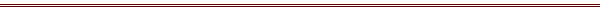 от «10» декабря 2021							                       № 142с. МогочиноВ соответствии с Федеральным законом от 06.10.2003 № 131-ФЗ «Об общих принципах организации местного самоуправления в Российской Федерации»СОВЕТ МОГОЧИНСКОГО СЕЛЬСКОГО ПОСЕЛЕНИЯ РЕШИЛ:1. Принять в первом чтении проект решения Совета Могочинского сельского поселения «Об утверждении бюджета Муниципального образования Могочинское сельское поселение на 2022 год и на плановый период 2023 и 2024 годов» согласно приложению.2. Настоящее решение подлежит размещению в печатном издании «Информационный бюллетень» и на официальном сайте муниципального образования «Могочинское сельское поселение» в сети «Интернет» (http://www.mogochino.ru/).3. Провести публичные слушания по проекту решения Совета Могочинского сельского поселения «Об утверждении бюджета Муниципального образования Могочинское сельское поселение на 2022 год и на плановый период 2023 и 2024 годов» в с. Могочино в здании Администрации Могочинского сельского поселения 27 декабря 2021 года в 17 час. 00 мин. в форме собрания заинтересованных жителей Могочинского сельского поселения, обладающих избирательным правом, с участием депутатов Совета Могочинского сельского поселения, Главы Могочинского сельского поселения.4. Создать временную комиссию Совета Могочинского сельского поселения по организации публичных слушаний по проекту решения Совета Могочинского сельского поселения «Об утверждении бюджета Муниципального образования Могочинское сельское поселение на 2022 год и на плановый период 2023 и 2024 годов» в составе депутатов: Миронова Л.И., Беляев А.В., Романюк Н.Е., Лидина Д.Г., Андрюкова Г.В., Гурова В.Н, Муртузалиева З.Н., Новикова Я.Г.5. Предложения граждан по проекту решения Совета Могочинского сельского поселения «Об утверждении бюджета Муниципального образования Могочинское сельское поселение на 2022 год и на плановый период 2023 и 2024 годов» учитываются в соответствии с Положением о порядке организации и проведения публичных слушаний по вопросам местного значения, утвержденным решением Совета Могочинского сельского поселения от 03.11.2005 г. № 10. 6. Установить, что с материалами, относящимися к вопросу публичных слушаний, граждане вправе ознакомиться во временной комиссии Совета Могочинского сельского поселения с 11 декабря 2021г. по 25 декабря 2021г.в рабочее время в администрации Могочинского сельского поселения.7. Настоящее решение вступает в силу с момента официального опубликования.Председатель Совета Могочинского  сельского поселения                                                                             А.В. БеляевГлава Могочинского сельского поселения                                          А.В. ДетлуковаПРОЕКТТОМСКАЯ ОБЛАСТЬМОЛЧАНОВСКИЙ РАЙОНСОВЕТ МОГОЧИНСКОГО СЕЛЬСКОГО ПОСЕЛЕНИЯРЕШЕНИЕ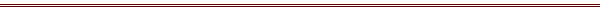 от «__» _____ 2021г.			                  			                      № _______с. МогочиноВ соответствии с Бюджетным кодексом Российской Федерации, Федеральным законом от 06.10.2003 г. №131-ФЗ «Об общих принципах организации местного самоуправления в Российской Федерации»СОВЕТ МОГОЧИНСКОГО СЕЛЬСКОГО ПОСЕЛЕНИЯ РЕШИЛ:1. Утвердить основные характеристики бюджета муниципального образования Могочинское сельское поселение на 2022 год: 1) общий объем доходов бюджета муниципального образования Могочинское сельское поселение в сумме 13 294,7 тысяч рублей, в том числе:- налоговые и неналоговые доходы в сумме 3 728,2 тысяч рублей;- безвозмездные поступления от других бюджетов бюджетной системы Российской Федерации в сумме 9 566,5 тысяч рублей;2) общий объем расходов бюджета муниципального образования Могочинское сельское поселение в сумме 13 294,7 тысяч рублей;3) дефицит бюджета муниципального образования Могочинское сельское поселение  в сумме 0,0 тысяч рублей.2. Утвердить основные характеристики бюджета муниципального образования Могочинское сельское поселение на 2023 год и на 2024 год: 1) общий объем доходов бюджета муниципального образования Могочинское сельское поселение на 2023 год в сумме 11 709,3 тысяч рублей, в том числе налоговые и неналоговые доходы в сумме 3 703,8 тысяч рублей, безвозмездные поступления от других бюджетов бюджетной системы Российской Федерации в сумме 8 005,5 тысяч рублей и на 2024 год в сумме 11 787,2 тысяч рублей, в том числе налоговые и неналоговые доходы в сумме 3 772,8 тысяч рублей, безвозмездные поступления от других бюджетов бюджетной системы Российской Федерации в сумме 8 014,4 тысяч рублей;2) общий объем расходов бюджета муниципального образования Могочинское сельское поселение на 2023 год в сумме 11 709,3 тысяч рублей и на 2024 год в сумме 11 787,2 тысяч рублей; 3) дефицит бюджета муниципального образования Могочинское сельское поселение на 2023 год в сумме 0,0 тысяч рублей и на 2024 год в сумме 0,0 тысяч рублей.3. Установить, что остатки средств бюджета муниципального образования Могочинское сельское поселение на начало текущего финансового года, за исключением остатков бюджетных ассигнований дорожного фонда муниципального образования Могочинское сельское поселение и остатков неиспользованных межбюджетных трансфертов, полученных бюджетом муниципального образования Могочинское сельское поселение в форме субсидий, субвенций и иных межбюджетных трансфертов, имеющих целевое назначение, в объеме до 100 процентов могут направляться на покрытие временных кассовых разрывов, возникающих при исполнении бюджета муниципального образования Могочинское сельское поселение.4. Утвердить:1) перечень главных администраторов доходов бюджета муниципального образования Могочинское сельское поселение – территориальных органов федеральных органов исполнительной власти и органов государственной власти Томской области и закрепляемые за ними виды доходов согласно приложению 1 к настоящему решению;2) перечень главных администраторов доходов бюджета муниципального образования Могочинское сельское поселение – органов местного самоуправления Могочинского сельского поселений, муниципальных учреждений Молчановского района и закрепляемые за ними виды доходов согласно приложению 2 к настоящему решению;3) перечень главных администраторов источников финансирования дефицита бюджета муниципального образования Могочинское сельское поселение согласно приложению 3 к настоящему решению;4) объем безвозмездных поступлений в бюджет муниципального образования Могочинское сельское поселение из бюджета муниципального образования «Молчановский район» на 2022 год согласно приложению 4 к настоящему решению и на плановый период 2023 и 2024 годов согласно приложению 4.1. к настоящему решению;5) источники финансирования дефицита бюджета муниципального образования Могочинское сельское поселение на 2022 год и на плановый период 2023 и 2024 годов согласно приложению 5 к настоящему решению;6) программу муниципальных внутренних заимствований Могочинского сельского поселения на 2022 год и на плановый период 2023 и 2024 годов согласно приложению 6 к настоящему решению;7) перечень главных распорядителей (распорядителей) средств бюджета муниципального образования Могочинское сельское поселение на 2022 год и на плановый период 2023 и 2024 годов согласно приложению 7 к настоящему решению;8) программу муниципальных гарантий муниципального образования Могочинское сельское поселение на 2022 год и на плановый период 2023 и 2024 годов согласно приложению 8 к настоящему решению;9) перечень и объемы финансирования муниципальных программ муниципального образования Могочинское сельское поселение на 2022 год согласно приложению 9 к настоящему решению и на плановый период 2023 и 2024 годов согласно приложению 9.1. к настоящему решению;10) случаи и порядок  предоставления субсидий юридическим лицам (за исключением субсидий государственным (муниципальным) учреждениям, индивидуальным предпринимателям, физическим лицам– производителям товаров, работ, услуг из бюджета муниципального образования Могочинское сельское поселение согласно приложению 10 к настоящему решению;11) распределение бюджетных ассигнований бюджета муниципального образования Могочинское сельское поселение  по разделам, подразделам, целевым статьям, группам и подгруппам видов расходов классификации расходов бюджетов на 2022 год согласно приложению 11 к настоящему решению и на плановый период 2023 и 2024 годов согласно приложению 11.1 к настоящему решению;12) в пределах общего объема расходов, установленного пунктом 1 настоящего решения, ведомственную структуру расходов бюджета муниципального образования Могочинское сельское поселение на 2022 год согласно приложению 12 к настоящему решению и в пределах общего объема расходов, установленного пунктом 2 настоящего решения, ведомственную структуру расходов бюджета муниципального образования Могочинское сельское поселение на плановый период 2023 и 2024 годов согласно приложению 12.1. к настоящему решению.5. Утвердить объем бюджетных ассигнований дорожного фонда муниципального образования Могочинское сельское поселение на 2022 год и на плановый период 2023 и 2024 годов в сумме:на 2021 год – 1 724,00 тысяч рублей;на 2022 год – 1 668,00 тысяч рублей;на 2023 год – 1 699,00 тысяч рублей.6. Установить:1) верхний предел муниципального внутреннего долга Могочинского сельского поселения на:1 января 2022 года в сумме 0,0 тысяч рублей, в том числе верхний предел долга по муниципальным гарантиям в сумме 0,0 тысяч рублей;1 января 2023 года в сумме 0,0 тысяч рублей, в том числе верхний предел долга по муниципальным гарантиям в сумме 0,0 тысяч рублей;1 января 2024 года в сумме 0,0 тысяч рублей, в том числе верхний предел долга по муниципальным гарантиям в сумме 0,0 тысяч рублей;2) муниципальные гарантии Могочинского сельского поселения в 2022-2024 годах не предоставляются.7. Установить, что, в соответствии с пунктом 1 статьи 74 Бюджетного кодекса Российской Федерации, бюджетные ассигнования, предусмотренные главным распорядителям средств бюджета муниципального образования Могочинское сельское поселение, в ведении которых находятся муниципальные казенные учреждения, на обеспечение деятельности муниципальных казенных учреждений за счет безвозмездных поступлений от физических и юридических лиц, в том числе добровольных пожертвований, предоставляются при условии фактического поступления указанных доходов в бюджет муниципального образования Могочинское сельское поселение.Порядок предоставления указанных бюджетных ассигнований и доведения указанных бюджетных ассигнований и лимитов бюджетных обязательств до главных распорядителей средств бюджета муниципального образования Могочинское сельское поселение устанавливается Администрацией Могочинского сельского поселения.8. Доходы от платных услуг, оказываемых муниципальными казенными учреждениями; безвозмездные поступления от физических и юридических лиц, в том числе добровольные пожертвования, поступившие в бюджет муниципального образования Могочинское сельское поселение сверх утвержденных настоящим решением направляются в 2022-2024 годах на увеличение расходов соответствующего муниципального казенного учреждения путем внесения изменений в сводную бюджетную роспись по представлению главных распорядителей средств бюджета муниципального образования Могочинское сельское поселение без внесения изменений в настоящее решение.9. Установить, что при заключении подлежащего оплате за счет средств бюджета муниципального образования Могочинское сельское поселение гражданско-правового договора (муниципального контракта), предметом которого являются поставка товара, выполнение работы, оказание услуги, получателями средств бюджета муниципального образования Могочинское сельское поселение могут предусматриваться авансовые платежи до 30 процентов суммы договора (контракта), но не более 30 процентов лимитов бюджетных обязательств, подлежащих исполнению за счет средств бюджета муниципального образования Могочинское сельское поселение в соответствующем финансовом году, - по остальным договорам (контрактам), если иное не предусмотрено законодательством Российской Федерации, Томской области и муниципальными правовыми актами Могочинского сельского поселения.10. Настоящее решение вступает в силу с 1 января 2022 года.11. Настоящее решение подлежит размещению в печатном издании «Информационный бюллетень» и на официальном сайте муниципального образования «Могочинское сельское поселение» в сети «Интернет» (http://www.mogochino.ru/). 12. Контроль за исполнением настоящего решения возложить на контрольно - правовой комитет Совета Могочинского сельского поселения.Председатель Совета Могочинского сельского поселения                                                                  А.В. БеляевГлава Могочинского сельского поселения                                                      А.В. ДетлуковаПриложение 1 к решению Совета Могочинского сельского поселенияот «__» декабря 2021 № __Перечень главных администраторов доходов бюджета муниципального образования Могочинское сельское поселение - территориальных органов федеральных органов исполнительной власти и органов государственной власти Томской области и закрепляемые за ними виды доходовПредседатель Совета Могочинского сельского поселения                                                                  А.В. БеляевГлава Могочинского сельского поселения                                                      А.В. ДетлуковаПриложение 2 к решению Совета Могочинского сельского поселенияот «__» декабря 2021 № __Перечень главных администраторов доходов бюджета муниципального образования Могочинское сельское поселение – органов местного самоуправления Могочинского сельского поселения, муниципальных учреждений Молчановского района и закрепляемые за ними виды доходов Председатель Совета Могочинского сельского поселения                                                                  А.В. БеляевГлава Могочинского сельского поселения                                                      А.В. ДетлуковаПриложение 3 к решению Совета Могочинского сельского поселенияот «__» декабря 2021 № __Перечень главных администраторов источников финансирования дефицита бюджета муниципального образования Могочинское сельское поселениеПредседатель Совета Могочинского сельского поселения                                                                  А.В. БеляевГлава Могочинского сельского поселения                                                      А.В. ДетлуковаПриложение 4 к решению Совета Могочинского сельского поселенияот «__» декабря 2021 № __Объем безвозмездных поступлений в бюджет муниципального образования Могочинское сельское поселение из бюджета муниципального образования «Молчановский район»на 2022 годтысяч  рублейПредседатель Совета Могочинского сельского поселения                                                                  А.В. БеляевГлава Могочинского сельского поселения                                                      А.В. ДетлуковаПриложение 4.1 к решению Совета Могочинского сельского поселенияот «__» декабря 2021 № __Объем безвозмездных поступлений в бюджет муниципального образования Могочинское сельское поселение из бюджета муниципального образования «Молчановский район»на плановый период 2022 и 2023 годовтысяч  рублейПредседатель Совета Могочинского сельского поселения                                                                  А.В. БеляевГлава Могочинского сельского поселения                                                      А.В. ДетлуковаПриложение 5 к решению Совета Могочинского сельского поселенияот «__» декабря 2021 № __Источникифинансирования дефицита бюджета муниципального образованияМогочинское сельское поселениена 2022 год и на плановый период 2023 и 2024 годовтысяч  рублейПредседатель Совета Могочинского сельского поселения                                                                  А.В. БеляевГлава Могочинского сельского поселения                                                      А.В. ДетлуковаПриложение 6 к решению Совета Могочинского сельского поселенияот «__» декабря 2021 № __Программамуниципальных внутренних заимствованиймуниципального образования Могочинское сельское поселение на 2022 год и на плановый период 2023 и 2024 годовНастоящая программа муниципальных внутренних заимствований Могочинского сельского поселения составлена в соответствии с Бюджетным кодексом Российской Федерации и устанавливает перечень внутренних заимствований Могочинского сельского поселения, направляемых в 2022 году и на плановом периоде 2023 и 2024 годов на финансирование дефицита бюджета и на погашение муниципальных долговых обязательств муниципального образования Могочинское сельское поселение.Внутренние заимствования(привлечение) погашение на 2022 год и на плановый период 2023 и 2024 годовтысяч  рублейПредседатель Совета Могочинского сельского поселения                                                                  А.В. БеляевГлава Могочинского сельского поселения                                                      А.В. Детлукова Приложение 7 к решению Совета Могочинского сельского поселенияот «__» декабря 2021 № __Переченьглавных распорядителей (распорядителей) средств бюджета муниципального образования Могочинское сельское поселениеПредседатель Совета Могочинского сельского поселения                                                                  А.В. БеляевГлава Могочинского сельского поселения                                                      А.В. ДетлуковаПриложение 8 к решению Совета Могочинского сельского поселенияот «__» декабря 2021 № __Программа муниципальных гарантий муниципального образования Могочинское сельское поселение на 2022 год и на плановый период 2023 и 2024 годов1. Перечень подлежащих предоставлению муниципальных гарантий муниципального образования Могочинское сельское поселение на 2022 год и на плановый период 2023 и 2024 годов2. Исполнение муниципальных гарантий муниципального образования Могочинское сельское поселение на 2022 год и на плановый период 2023 и 2024 годовтысяч  рублейПредседатель Совета Могочинского сельского поселения                                                                  А.В. БеляевГлава Могочинского сельского поселения                                                      А.В. ДетлуковаПриложение 9 к решению Совета Могочинского сельского поселенияот «__» декабря 2021 № __Перечень и объемы финансированиямуниципальных программ Могочинского сельского поселения на 2022 годтысяч рублейПредседатель Совета Могочинского сельского поселения                                                                  А.В. БеляевГлава Могочинского сельского поселения                                                      А.В. ДетлуковаПриложение 9.1 к решению Совета Могочинского сельского поселенияот «__» декабря 2021 № __Перечень и объемы финансированиямуниципальных программ Могочинского сельского поселения на плановый период 2023 и 2024 годовтысяч  рублейПредседатель Совета Могочинского сельского поселения                                                                  А.В. БеляевГлава Могочинского сельского поселения                                                      А.В. ДетлуковаПриложение 10 к решению Совета Могочинского сельского поселенияот «__» декабря 2021 № __Случаи и порядок предоставления субсидий юридическим лицам (за исключением субсидий государственным (муниципальным) учреждениям), индивидуальным предпринимателям, физическим лицам– производителям товаров, работ, услуг из бюджета муниципального образования Могочинское сельское поселение1.Субсидии в целях возмещения затрат в связи с производством и реализацией населению электрической энергии, производимой дизельной электростанцией, по тарифу в системе централизованного энергоснабжения.2. Общие условия предоставления субсидий определяются настоящим Порядком.1) Категории получателей, цели предоставления, суммы, критерии отбора,  конкретные условия и порядок предоставления субсидии, порядок возврата субсидий в случае нарушения условий, установленных при их предоставлении, определяются в соответствии с постановлением Администрации Могочинского сельского поселения;2) Субсидии предоставляются в пределах бюджетных ассигнований и лимитов бюджетных обязательств, доведенных в установленном порядке до главных распорядителей (распорядителей) и получателей бюджетных средств;3) Предоставление субсидии осуществляется в безналичном порядке путем перечисления денежных средств на счет получателя субсидии: открытый территориальным органом Федерального казначейства в учреждениях Центрального банка Российской Федерации для учета операций со средствами юридических лиц (их обособленных подразделений),  не являющихся  участниками бюджетного процесса, если иное не установлено бюджетным законодательством Российской Федерации, - для юридических лиц; на расчетный счет, открытый получателем субсидии в учреждении Центрального банка Российской Федерации или кредитной организации, - для индивидуальных предпринимателей, а также физических лиц – производителей товаров, работ, услуг.Основанием для перечисления денежных средств получателю субсидии является договор, заключаемый с главным распорядителем (распорядителем) или получателем бюджетных средств. Получатель субсидии обязан представлять главному распорядителю (распорядителю) бюджетных средств отчетность об использовании субсидии в соответствии с заключенным договором;4) Главный распорядитель (распорядитель) бюджетных средств вправе в любое время проверить использование получателем субсидии предоставленных денежных средств. Получатель субсидии обязан в срок не позднее 3 дней с момента получения запроса об использовании средств субсидии представить соответствующие документы главному распорядителю (распорядителю) бюджетных средств;5) Неисполнение или ненадлежащее исполнение получателем средств субсидии обязанностей, предусмотренных настоящим Порядком, а также иными нормативными правовыми актами, регулирующими отношения, связанные с предоставлением и использованием субсидий, может являться основанием для прекращения предоставления субсидии и (или) возникновения обязанности возвратить полученные средства в бюджет муниципального образования Могочинское сельское поселение.Приложение 11 к решению Совета Могочинского сельского поселенияот «__» декабря 2021 № __Распределение бюджетных ассигнований бюджета муниципального образования Могочинское сельское поселение по разделам, подразделам, целевым статьям, группам и подгруппам видов расходов классификации расходов бюджета на 2022 год                                                                                                                            тысяч рублейПредседатель Совета Могочинского сельского поселения                                                                  А.В. БеляевГлава Могочинского сельского поселения                                                       А.В. ДетлуковаПриложение 11.1 к решению Совета Могочинского сельского поселенияот «__» декабря 2021 № __Распределение бюджетных ассигнований бюджета муниципального образования Могочинское сельское поселение по разделам, подразделам, целевым статьям, группам и подгруппам видов расходов классификации расходов бюджета на плановый период 2023 и 2024 годовтысяч рублейПредседатель Совета Могочинского сельского поселения                                                                  А.В. БеляевГлава Могочинского сельского поселения                                                      А.В. ДетлуковаПриложение 12 к решению Совета Могочинского сельского поселенияот «__» декабря 2021 № __Ведомственная структура расходов бюджета муниципального образования Могочинское сельское поселение на 2022 годтысяч рублейПредседатель Совета Могочинского сельского поселения                                                                  А.В. БеляевГлава Могочинского сельского поселения                                                      А.В. ДетлуковаПриложение 12.1 к решению Совета Могочинского сельского поселенияот «__» декабря 2021 № __Ведомственная структура расходовбюджета муниципального образования Могочинское сельское поселение на плановый период 2023 и 2024 годов  тысяч рублейПредседатель Совета Могочинского сельского поселения                                                                  А.В. БеляевГлава Могочинского сельского поселения                                                       А.В. ДетлуковаО назначении публичных слушаний по проекту решения «Об утверждении бюджета Муниципального образования Могочинское сельское поселение на 2022 год и на плановый период 2023 и 2024 годов»Об утверждении бюджета муниципального образования Могочинское сельское поселение на 2022 год и на плановый период 2023 и 2024 годовКод бюджетной классификации Российской ФедерацииНаименование главных администраторов доходов бюджета муниципального образования Могочинское сельское поселение и закрепляемые за ними виды доходовУправление Федерального казначейства по Томской области100 1 03 02230 01 0000 110Доходы от уплаты акцизов на дизельное топливо, подлежащие распределению между бюджетами субъектов Российской Федерации и местными бюджетами с учетом установленных дифференцированных нормативов отчислений в местные бюджеты100 1 03 02240 01 0000 110Доходы от уплаты акцизов на моторные масла для дизельных и (или) карбюраторных (инжекторных) двигателей, подлежащие распределению между бюджетами субъектов Российской Федерации и местными бюджетами с учетом установленных дифференцированных нормативов отчислений в местные бюджеты100 1 03 02250 01 0000 110Доходы от уплаты акцизов на автомобильный бензин, подлежащие распределению между бюджетами субъектов Российской Федерации и местными бюджетами с учетом установленных дифференцированных нормативов отчислений в местные бюджеты 100 1 03 02260 01 0000 110Доходы от уплаты акцизов на прямогонный бензин, подлежащие распределению между бюджетами субъектов Российской Федерации и местными бюджетами с учетом установленных дифференцированных нормативов отчислений в местные бюджеты Управление Федеральной налоговой службы по Томской области182 1 01 02000 01 0000 110Налог на доходы физических лиц182 1 06 01000 00 0000 110Налог на имущество физических лиц 182 1 06 06000 00 0000 110Земельный налогКод бюджетной классификации Российской ФедерацииНаименование главных администраторов доходов бюджета муниципального образования Могочинское сельское поселение и закрепляемые за ними виды доходовАдминистрация Могочинского сельского поселения901 1 08 04020 01 0000 110Государственная пошлина за совершение нотариальных действий должностными лицами органов местного самоуправления, уполномоченными в соответствии с законодательными актами Российской Федерации на совершение нотариальных действий901 1 11 05025 10 0000 120Доходы, получаемые в виде арендной платы, а также средства от продажи права на заключение договоров аренды за земли, находящиеся в собственности сельских поселений (за исключением земельных участков муниципальных бюджетных и автономных учреждений)901 1 11 05075 10 0000 120Доходы от сдачи в аренду имущества, составляющего казну сельских поселений (за исключением земельных участков)901 1 11 09045 10 0000 120Прочие поступления от использования имущества, находящегося в собственности сельских поселений (за исключением имущества муниципальных бюджетных и автономных учреждений, а также имущества муниципальных унитарных предприятий, в том числе казенных)901 1 13 02995 10 0000 130Прочие доходы от компенсации затрат бюджетов сельских поселений901 1 14 02053 10 0000 410Доходы от реализации иного имущества, находящегося в собственности сельских поселений (за исключением имущества муниципальных бюджетных и автономных учреждений, а также имущества муниципальных унитарных предприятий, в том числе казенных), в части реализации основных средств по указанному имуществу901 1 16 10032 10 0000 140Прочее возмещение ущерба, причиненного муниципальному имуществу сельского поселения (за исключением имущества, закрепленного за муниципальными бюджетными (автономными) учреждениями, унитарными предприятиями)901 1 16 11064 01 0000 140Платежи, уплачиваемые в целях возмещения вреда, причиняемого автомобильным дорогам местного значения транспортными средствами, осуществляющими перевозки тяжеловесных и (или) крупногабаритных грузов901 1 16 07090 10 0000 140Иные штрафы, неустойки, пени, уплаченные в соответствии с законом или договором в случае неисполнения или ненадлежащего исполнения обязательств перед муниципальным органом, (муниципальным казенным учреждением) сельского поселения901 1 16 07010 10 0000 140Штрафы, неустойки, пени, уплаченные в случае просрочки исполнения поставщиком (подрядчиком, исполнителем) обязательств, предусмотренных муниципальным контрактом, заключенным муниципальным органом, казенным учреждением сельского поселения901 1 17 01050 10 0000 180Невыясненные поступления, зачисляемые в бюджеты сельских поселений901 1 17 05050 10 0000 180Прочие неналоговые доходы бюджетов сельских поселений901 2 02 15001 10 0000 150Дотации бюджетам сельских поселений на выравнивание бюджетной обеспеченности901 2 02 25555 10 0000 150Субсидии на реализацию Государственной программы «Обеспечение доступности жилья и улучшение качества жилищных условий населения Томской области» Подпрограмма «Обеспечение доступности и комфортности жилища, формирование качественной жилой среды», «Основное мероприятие «Формирование комфортной городской среды в Томской области»901 2 02 29999 00 0000 150Субсидия (Иной межбюджетный трансферт на обеспечение условий для развития физической культуры и массового спорта)901 2 02 35082 10 0000 150Субвенции бюджетам сельских поселений на предоставление жилых помещений детям-сиротам и детям, оставшимся без попечения родителей, лицам из их числа по договорам найма специализированных жилых помещений     901 2 02 35118 10 0000 150Субвенции бюджетам сельских поселений на осуществление первичного воинского учета на территориях, где отсутствуют военные комиссариаты901 2 02 49999 10 0000 150Прочие межбюджетные трансферты, передаваемые бюджетам сельских поселенийКод бюджетной классификацииРоссийской ФедерацииКод бюджетной классификацииРоссийской ФедерацииНаименованиекод главного администраторакод группы, подгруппы, статьи и вида источниковНаименование901Администрация Могочинского сельского поселения90101 05 02 01 10 0000 510Увеличение прочих остатков денежных средств бюджетов сельских поселений90101 05 02 01 10 0000 610Уменьшение прочих остатков денежных средств бюджетов сельских поселенийКоды бюджетной классификации Российской ФедерацииНаименование показателейСумма2 00 00000 00 0000 000Безвозмездные поступления9 566,52 02 00000 00 0000 000Безвозмездные поступления от других бюджетов бюджетной системы Российской Федерации9 566,52 02 01000 00 0000 150Дотации бюджетам бюджетной системы Российской Федерации6 437,32 02 15001 10 0000 150Дотации бюджетам сельских поселений на выравнивание бюджетной обеспеченности6 437,32 02 20000 00 0000 150Субсидии бюджетам бюджетной системы Российской Федерации (межбюджетные субсидии)1 032,4         2 02 29999 00 0000 150Субсидия (Иной межбюджетный трансферт на обеспечение условий для развития физической культуры и массового спорта)532,42 02 25555 10 0000 150Субсидии на реализацию программ формирования современной городской среды на 2021 год и на плановый период 2022 и 2023 годов500,02 02 30000 00 0000 150Субвенции бюджетам бюджетной системы Российской Федерации1 000,02 02 35082 10 0000 150Субвенции бюджетам сельских поселений на предоставление жилых помещений детям-сиротам и детям, оставшимся без попечения родителей, лицам из их числа по договорам найма специализированных жилых помещений1 000,02 02 40000 00 0000 150Иные межбюджетные трансферты1 096,82 02 49999 10 0000 150Прочие межбюджетные трансферты, передаваемые бюджетам сельских поселений1 096,8в том числе:Иные межбюджетные трансферты на поддержание мер по обеспечению сбалансированности бюджетов сельских поселений Молчановского района1 076,8Иной межбюджетный трансферт местным бюджетам на оказание помощи в ремонте и (или) переустройстве жилых помещений граждан, не стоящих на учете в качестве нуждающихся в улучшении жилищных условий и не реализовавших свое право на улучшение жилищных условий за счет средств федерального и областного бюджетов в 2009 и последующих годах, из числа: участников и инвалидов Великой Отечественной войны 1941 - 1945 годов; тружеников тыла военных лет; лиц, награжденных знаком «Жителю блокадного Ленинграда»; бывших несовершеннолетних узников концлагерей; вдов погибших (умерших) участников Великой Отечественной войны 1941 - 1945 годов, не вступивших в повторный брак, на 2021 год и на плановый период 2022 и 2023 годов20,0Коды бюджетной классификации Российской ФедерацииНаименование показателейСуммаСуммаКоды бюджетной классификации Российской ФедерацииНаименование показателей202220232 00 00000 00 0000 000Безвозмездные поступления8 005,58 014,42 02 00000 00 0000 000Безвозмездные поступления от других бюджетов бюджетной системы Российской Федерации8 005,58 014,4  2 02 01000 00 0000 150Дотации бюджетам бюджетной системы Российской Федерации6 453,16 462,02 02 15001 10 0000 150Дотации бюджетам сельских поселений на выравнивание бюджетной обеспеченности6 453,16 462,02 02 20000 00 0000 150Субсидии бюджетам бюджетной системы Российской Федерации (межбюджетные субсидии)532,4532,4  2 02 29999 00 0000 150Субсидия (Иной межбюджетный трансферт на обеспечение условий для развития физической культуры и массового спорта)532,4532,42 02 30000 00 0000 150Субвенции бюджетам бюджетной системы Российской Федерации1 000,01 000,02 02 35082 10 0000 150Субвенции бюджетам сельских поселений на предоставление жилых помещений детям-сиротам и детям, оставшимся без попечения родителей, лицам из их числа по договорам найма специализированных жилых помещений1 000,01 000,02 02 40000 00 0000 150Иные межбюджетные трансферты20,020,02 02 49999 10 0000 150Прочие межбюджетные трансферты, передаваемые бюджетам сельских поселений20,020,0в том числе:Иной межбюджетный трансферт местным бюджетам на оказание помощи в ремонте и (или) переустройстве жилых помещений граждан, не стоящих на учете в качестве нуждающихся в улучшении жилищных условий и не реализовавших свое право на улучшение жилищных условий за счет средств федерального и областного бюджетов в 2009 и последующих годах, из числа: участников и инвалидов Великой Отечественной войны 1941 - 1945 годов; тружеников тыла военных лет; лиц, награжденных знаком «Жителю блокадного Ленинграда»; бывших несовершеннолетних узников концлагерей; вдов погибших (умерших) участников Великой Отечественной войны 1941 - 1945 годов, не вступивших в повторный брак, на 2021 год и на плановый период 2022 и 2023 годов20,020,0Наименование показателейСуммаСуммаСуммаНаименование показателей2022 год2023 год2024 годИзменение остатков средств на счетах по учету средств бюджета муниципального образования Могочинское сельское поселение0,00,00,0Итого источники финансирования дефицита бюджета0,00,00,0Виды заимствованийСуммаСуммаСуммаВиды заимствований2022 год2023 год2024 год1. Муниципальные ценные бумаги:объем привлеченияобъем средств, направляемых на погашение основной суммы долга0,00,00,00,00,00,00,00,00,02. Кредиты, полученные от кредитных организаций:объем привлеченияобъем средств, направляемых на погашение основной суммы долга0,00,00,00,00,00,00,00,00,03. Кредиты, привлекаемые от других бюджетов бюджетной системы Российской Федерации:объем привлеченияобъем средств, направляемых на погашение основной суммы долга0,00,00,00,00,00,00,00,00,0Наименование главного распорядителя (распорядителя) средств бюджета муниципального образования Могочинское сельское поселение Администрация Могочинского сельского поселенияСовет Могочинского сельского поселения№п/пЦель гарантированияНаименование принципалаСуммагарантирования Суммагарантирования Суммагарантирования Размер обеспечения регрессного требования на 2022 год, (тыс. руб.)Проверка финансового состояния принципалаИные условия предоставления муниципальных гарантий№п/пЦель гарантированияНаименование принципала2022 год2023 год2024 годРазмер обеспечения регрессного требования на 2022 год, (тыс. руб.)Проверка финансового состояния принципалаИные условия предоставления муниципальных гарантий…ИТОГО0,00,00,0Исполнение муниципальных гарантий муниципального образования Могочинское сельское поселение2022 год2023 год2024 годза счет источников финансирования дефицита бюджета0,00,00,0ИТОГО:0,00,00,0№НаименованиеКЦСРСумма№НаименованиеКЦСРСумма№Всего:Всего:3 662.911Муниципальная программа «Развитие молодежной политики, физической культуры и спорта в Молчановском районе на 2017-2024 годы»03 0 00 00000532.402Муниципальная программа «Модернизация и развитие автомобильных дорог общего пользования местного значения «Могочинского сельского поселения» Молчановского района Томской области на 2015-2024 годы»79 5 51 000001 724.003Муниципальная программа «Развитие культуры муниципального образования «Могочинское сельское поселение» Молчановского района Томской области на 2015-2024 годов»79 5 52 0000020,004Муниципальная программа «Развитие физической культуры и спорта в муниципальном образовании «Могочинское сельское поселение» Молчановского района Томской области на 2015-2024 годы»79 5 53 0000065.015Муниципальная программа «Развитие уличного освещения в населенных пунктах Могочинского сельского поселения на 2019-2024 г.г."79 5 56 00000328.006Муниципальная программа «Благоустройство территории Могочинского сельского поселения на 2019-2024 г.г.»79 5 55 00000150.007Муниципальная программа «Содержание нецентрализованных источников водоснабжения на территории муниципального образования «Могочинское сельское поселение» на период 2017-2024 годы»79 5 54 0000040.508Муниципальная программа «Пожарная безопасность на территории Могочинского сельского поселения на 2019-2024 годы»79 5 57 0000035.009Муниципальная программа «Предупреждение, ликвидация чрезвычайных ситуаций на территории муниципального образования «Могочинское сельское поселение» Молчановского района Томской области на 2016-2024 uоды»79 5 58 00000200.0010Муниципальная программа «Ведение похозяйственного учета в Могочинском сельском поселении на 2019-2024 годы»79 5 59 000006.0011Муниципальная программа «Средства массовой информации на 2019-2024 годы»79 5 60 000005.0012Муниципальная программа «Устойчивое общественное развитие в муниципальном образовании «Могочинское сельское поселение» Молчановского района Томской области»79 5 61 0000021.5013Муниципальная программа «Управление и распоряжение муниципальным имуществом в Могочинском сельском поселении на 2017-2024 годы»79 5 64 0000030.0014Муниципальная программа "Формирование комфортной городской среды на 2018-2024 годы" в рамках Государственной программы «Формирование комфортной городской среды Томской области»07 2 F2 55550500.0015Муниципальная программа "Производственный контроль за соблюдением санитарных-противоэпидемических (профилактических) мероприятий муниципального образования Могочинское сельское поселение на 2020-2024г."79 5 66 000004.5016Муниципальная программа «Улучшение условий и охраны труда в Могочинском сельском поселении на 2017-2024 годы»79 5 65 000001,00№НаименованиеКЦСРСуммаСумма№НаименованиеКЦСР20232024№Всего:Всего:3 055.663 133.561Муниципальная программа «Развитие молодежной политики, физической культуры и спорта в Молчановском районе на 2017-2024 годы»03 0 00 00000532.40532.402Муниципальная программа «Модернизация и развитие автомобильных дорог общего пользования местного значения «Могочинского сельского поселения» Молчановского района Томской области на 2015-2024 годы»79 5 51 000001 668.001 699.003Муниципальная программа «Развитие культуры муниципального образования «Могочинское сельское поселение» Молчановского района Томской области на 2015-2024 годов»79 5 52 0000010.0010.004Муниципальная программа «Развитие физической культуры и спорта в муниципальном образовании «Могочинское сельское поселение» Молчановского района Томской области на 2015-2024 годы»79 5 53 0000050.0050.005Муниципальная программа «Развитие уличного освещения в населенных пунктах Могочинского сельского поселения на 2019-2024 г.г."79 5 56 00000480.00480.006Муниципальная программа «Предупреждение, ликвидация чрезвычайных ситуаций на территории муниципального образования «Могочинское сельское поселение» Молчановского района Томской области на 2016-2024 годы»79 5 58 00000130.00130.007Муниципальная программа «Ведение похозяйственного учета в Могочинском сельском поселении на 2019-2024 годы»79 5 59 000007.007.008Муниципальная программа «Средства массовой информации на 2019-2024 годы»79 5 60 000007.007.009Муниципальная программа «Устойчивое общественное развитие в муниципальном образовании «Могочинское сельское поселение» Молчановского района Томской области»79 5 61 0000022.0022.0010Муниципальная программа "Производственный контроль за соблюдением санитарных-противоэпидемических (профилактических) мероприятий муниципального образования Могочинское сельское поселение на 2020-2024г."79 5 66 0000010,010,0011       Муниципальная программа «Улучшение условий и охраны труда в Могочинском сельском поселении на 2017-2024 годы»79 5 65 000001.001.0012Муниципальная программа «Благоустройство территории Могочинского сельского поселения на 2019-2024 г.г.»79 5 55 00000138.26 185.16НаименованиеРзПРЦСРВР2021НаименованиеРзПРЦСРВР202112345ВСЕГО13 294,70Администрация Могочинского сельского поселения13 294,70Общегосударственные вопросы1007 250,80Функционирование высшего должностного лица субъекта Российской Федерации и органа местного самоуправления1021 086,41Руководство и управление в сфере установленных функций органов государственной власти субъектов Российской Федерации и органов местного самоуправления10200 2 00 000001 086,41Глава муниципального образования10200 2 03 000001 086,41Расходы на выплаты персоналу в целях обеспечения выполнения функций государственными (муниципальными) органами, казенными учреждениями, органами управления государственными внебюджетными фондами10200 2 03 000001001 086,41Расходы на выплаты персоналу государственных (муниципальных) органов10200 2 03 000001201 086,41Функционирование законодательных (представительных) органов государственной власти и представительных органов муниципальных образований1035,00Руководство и управление в сфере установленных функций органов государственной власти субъектов Российской Федерации  и органов местного самоуправления10300 2 00 000005,00Центральный аппарат10300 2 04 000005,00Закупка товаров, работ и услуг для обеспечения государственных (муниципальных) нужд10300 2 04 000002005,00Иные закупки товаров, работ и услуг для обеспечения государственных (муниципальных) нужд10300 2 04 000002405,00Функционирование Правительства Российской Федерации, высших исполнительных органов государственной власти субъектов Российской Федерации, местных администраций1046 471,38Руководство и управление в сфере установленных функций органов государственной власти субъектов Российской Федерации и органов местного самоуправления10400 2 00 000005 935,80Центральный аппарат10400 2 04 000005 935,80Расходы на выплаты персоналу в целях обеспечения выполнения функций государственными (муниципальными) органами, казенными учреждениями, органами управления государственными внебюджетными фондами10400 2 04 000001005 930,38Расходы на выплаты персоналу государственных (муниципальных) органов10400 2 04 000001205 930,38Закупка товаров, работ и услуг для обеспечения государственных (муниципальных) нужд10400 2 04 00000200504,53Иные закупки товаров, работ и услуг для обеспечения государственных (муниципальных) нужд10400 2 04 00000240500,00Иные бюджетные ассигнования10400 2 04 0000080040,00Уплата налогов, сборов и иных платежей 10400 2 04 0000085040,00Муниципальная программа «Улучшение условий и охраны труда в Могочинском сельском поселении на 2017-2024 годы»10479 5 65 000001,00Мероприятия по обеспечению подготовки работников по вопросам охраны труда на основе современных технологий обучения10479 5 65 010001,00Закупка товаров, работ и услуг для обеспечения государственных (муниципальных) нужд10479 5 65 010002001,00Иные закупки товаров, работ и услуг для обеспечения государственных (муниципальных) нужд10479 5 65 010002401,00Резервные фонды111100,00Резервные фонды11107 0 00 00000100,00Резервные фонды органов местного самоуправления11107 0 05 00000100,00Резервный фонд Администрации Могочинского сельского поселения по ликвидации последствий стихийных бедствий и других чрезвычайных ситуаций11107 0 05 0100050,00Иные бюджетные ассигнования11107 0 05 0100080050,00Резервные средства11107 0 05 0100087050,00Резервный фонд финансирования непредвиденных расходов Администрации Могочинского сельского поселения11107 0 05 0200050,00Иные бюджетные ассигнования11107 0 05 0200080050,00Резервные средства11107 0 05 0200087050,00Другие общегосударственные вопросы113102,50Муниципальная программа «Предупреждение, ликвидация чрезвычайных ситуаций на территории муниципального образования «Могочинское сельское поселение» Молчановского района Томской области на 2016-2024 годы»11379 5 58 0000070,00Мероприятий по страхованию муниципальной собственности11379 5 58 0100020,00Закупка товаров, работ и услуг для обеспечения государственных (муниципальных) нужд11379 5 58 0100020020,00Иные закупки товаров, работ и услуг для обеспечения государственных (муниципальных) нужд11379 5 58 0100024020,00Мероприятия по замеру уровня паводковых вод на водомерном посту и пьезометрических скважинах11379 5 58 0200050,00Закупка товаров, работ и услуг для обеспечения государственных (муниципальных) нужд11379 5 58 0200020050,00Иные закупки товаров, работ и услуг для обеспечения государственных (муниципальных) нужд11379 5 58 0200024050,00Муниципальная программа «Ведение похозяйственного учета в Могочинском сельском поселении на 2019-2024 годы»11379 5 59 000006,00Мероприятия по обновлению и сопровождению информационно-программного комплекса11379 5 59 020006,00Закупка товаров, работ и услуг для обеспечения государственных (муниципальных) нужд11379 5 59 020002006,00Иные закупки товаров, работ и услуг для обеспечения государственных (муниципальных) нужд11379 5 59 020002406,00Муниципальная программа «Средства массовой информации на 2019-2024 годы»11379 5 60 000005,00Мероприятия по опубликованию информационных материалов в средствах массовой информации11379 5 60 010005,00Закупка товаров, работ и услуг для обеспечения государственных (муниципальных) нужд11379 5 60 010002005,00Иные закупки товаров, работ и услуг для обеспечения государственных (муниципальных) нужд11379 5 60 010002405,00Муниципальная программа «Устойчивое общественное развитие в муниципальном образовании «Могочинское сельское поселение» Молчановского района Томской области»11379 5 61 0000021,50Мероприятия по уплате членских взносов в Ассоциацию «Совет муниципальных образований Томской области»11379 5 61 0100021,50Иные бюджетные ассигнования11379 5 61 0100080021,50Уплата налогов, сборов и иных платежей 11379 5 61 0100085021,50Национальная безопасность и правоохранительная деятельность300165,00Муниципальная программа «Предупреждение, ликвидация чрезвычайных ситуаций на территории муниципального образования «Могочинское сельское поселение» Молчановского района Томской области на 2016-2024 годы»30979 5 58 00000130,00Мероприятия по предупреждению и ликвидации последствий чрезвычайных ситуаций в границах сельского поселения30979 5 58 04000130,00Закупка товаров, работ и услуг для обеспечения государственных (муниципальных) нужд30979 5 58 04000200130,00Иные закупки товаров, работ и услуг для обеспечения государственных (муниципальных) нужд30979 5 58 04000240130,00Муниципальная программа «Пожарная безопасность на территории Могочинского сельского поселения на 2019-2024 годы»314 79 5 57 0000035,00Мероприятия по опашке границ населенных пунктов Могочинского сельского поселения31479 5 57 0100035,00Закупка товаров, работ и услуг для обеспечения государственных (муниципальных) нужд31479 5 57 0100020035,00Иные закупки товаров, работ и услуг для обеспечения государственных (муниципальных) нужд31479 5 57 0100024035,00Национальная экономика400     1 724,00Муниципальная программа «Модернизация и развитие автомобильных дорог общего пользования местного значения «Могочинского сельского поселения» Молчановского района Томской области на 2015-2024 годы»40979 5 51 000001 724,00Текущее содержание дорог40979 5 51 010001 000,00Закупка товаров, работ и услуг для обеспечения государственных (муниципальных) нужд40979 5 51 010002001 000,00Иные закупки товаров, работ и услуг для обеспечения государственных (муниципальных) нужд409795 51 010002401 000,00Ремонт автомобильных дорог40979 5 51 03000724,00Закупка товаров, работ и услуг для обеспечения государственных (муниципальных) нужд40979 5 51 03000200724,00Иные закупки товаров, работ и услуг для обеспечения государственных (муниципальных) нужд40979 5 51 03000240724,00Жилищно-коммунальное хозяйство5002 003,00Коммунальное хозяйство50245,00Муниципальная программа «Содержание нецентрализованных источников водоснабжения на территории муниципального образования «Могочинское сельское поселение» на период 2017-2024 годы»50279 5 54 0000040,50Мероприятия по ремонту и строительству шахтных колодцев50279 5 54 0200040,50Закупка товаров, работ и услуг для обеспечения государственных (муниципальных) нужд50279 5 54 0200020040,50Иные закупки товаров, работ и услуг для обеспечения государственных (муниципальных) нужд50279 5 54 0200024040,50Муниципальная программа "Производственный контроль за соблюдением санитарных-противоэпидемических (профилактических) мероприятий муниципального образования Могочинское сельское поселение на 2020-2024г."50279 5 66 0000010,00Мероприятия по обеспечению населения питьевой водой гарантированного качества50279 5 66 010004,50Закупка товаров, работ и услуг для обеспечения государственных (муниципальных) нужд50279 5 66 010002004,50Иные закупки товаров, работ и услуг для обеспечения государственных (муниципальных) нужд50279 5 66 010002404,50Благоустройство5031 958,00Муниципальная программа «Развитие уличного освещения в населенных пунктах Могочинского сельского поселения на 2019-2024 г.г."50379 5 56 00000328,00Мероприятия по оплате за потребленную электроэнергию работы фонарей уличного освещения на территории поселения50379 5 56 01000328,00Закупка товаров, работ и услуг для обеспечения государственных (муниципальных) нужд50379 5 56 01000200328,00Иные закупки товаров, работ и услуг для обеспечения государственных (муниципальных) нужд50379 5 56 01000240328,00Муниципальная программа «Благоустройство территории Могочинского сельского поселения на 2019-2024 г.г.»50379 5 55 00000150,00Мероприятия по благоустройству сельского поселения503795 55 01000150,00Закупка товаров, работ и услуг для обеспечения государственных (муниципальных) нужд50379 5 55 01000200150,00Иные закупки товаров, работ и услуг для обеспечения государственных (муниципальных) нужд50379 5 55 01000240150,00Муниципальная программа "Формирование комфортной городской среды на 2018-2024 годы" в рамках Государственной программы «Формирование комфортной городской среды Томской области» 50307 2 F2 55550500,00Мероприятия по благоустройству-"Парк культуры и отдыха"50307 2 F2 55550500,00Закупка товаров, работ и услуг для обеспечения государственных (муниципальных) нужд50307 2 F2 55550200500,00Иные закупки товаров, работ и услуг для обеспечения государственных (муниципальных) нужд50307 2 F2 55550240500,00Муниципальная программа «Энергосбережение и повышение энергетической эффективности использования энергетических ресурсов при эксплуатации объектов уличного освещения муниципального образования Могочинское сельское поселение на 2020-2027 годы»50379 5 67 00000950,00Мероприятия, направленные на энергосбережение и повышение энергетической эффективности использования энергетических ресурсов50379 5 67 01000950,00Закупка товаров, работ и услуг для обеспечения государственных (муниципальных) нужд50379 5 67 01000200        950,00Иные закупки товаров, работ и услуг для обеспечения государственных (муниципальных) нужд50379 5 67 01000240950,00Муниципальная программа «Управление и распоряжение муниципальным имуществом в Могочинском сельском поселении на 2017-2024 годы»50379 5 64 0000030,00Мероприятия по изготовлению межевых планов и выполнение кадастровых работ50379 5 64 0200030,00Закупка товаров, работ и услуг для обеспечения государственных (муниципальных) нужд50379 5 64 0200020030,00Иные закупки товаров, работ и услуг для обеспечения государственных (муниципальных) нужд50379 5 64 0200024030,00Культура, кинематография 80020,00Культура80120,00Муниципальная программа «Развитие культуры муниципального образования «Могочинское сельское поселение» Молчановского района Томской области на 2015-2024 годов»80179 5 52 0000020,00Мероприятия по содействию национально-культурному развитию80179 5 52 0100020,00Закупка товаров, работ и услуг для обеспечения государственных (муниципальных) нужд80179 5 52 0100020020,00Иные закупки товаров, работ и услуг для обеспечения государственных (муниципальных) нужд80179 5 52 0100024020,00Социальная политика10001 020,00Социальное обеспечение населения100320,00Муниципальная программа «Социальная поддержка населения Молчановского района на 2017-2024 годы»100305 0 00 0000020,00Подпрограмма «Социальная поддержка граждан Молчановского района»100305 2 00 0000020,00Основное мероприятие «Повышение качества жизни пожилых людей в Молчановском районе»100305 2 51 0000020,00Иные межбюджетные трансферты на оказание помощи в ремонте и (или) переустройстве жилых помещений граждан, не стоящих на учете в качестве нуждающихся в улучшении жилищных условий и не реализовавших свое право на улучшение жилищных условий за счет средств федерального и областного бюджетов в 2009 и последующих годах, из числа: участников и инвалидов Великой Отечественной войны 1941 - 1945 годов; тружеников тыла военных лет; лиц, награжденных знаком «Жителю блокадного Ленинграда»; бывших несовершеннолетних узников концлагерей; вдов погибших (умерших) участников Великой Отечественной войны 1941 - 1945 годов, не вступивших в повторный брак, на 2022 год.100305 2 51 4071010,00Социальное обеспечение и иные выплаты населению100305 2 51 4071030010,00Иные выплаты населению100305 2 51 4071036010,00Оказание помощи в ремонте и (или) переустройстве жилых помещений граждан, не стоящих на учете в качестве нуждающихся в улучшении жилищных условий и не реализовавших свое право на улучшение жилищных условий за счет средств федерального и областного бюджетов в 2009 и последующих годах, из числа: участников и инвалидов Великой Отечественной войны 1941 - 1945 годов; тружеников тыла военных лет; лиц, награжденных знаком «Жителю блокадного Ленинграда»; бывших несовершеннолетних узников концлагерей; вдов погибших (умерших) участников Великой Отечественной войны 1941 - 1945 годов, не вступивших в повторный брак, на 2022 год.100305 2 51 С071010,00Социальное обеспечение и иные выплаты населению100305 2 51 С071030010,00Иные выплаты населению100305 2 51 С071036010,00Охрана семьи и детства10041 000,00Муниципальная программа «Социальная поддержка населения Молчановского района на 2017-2024 годы»100405 0 00 000001 000,00Подпрограмма «Социальная защита населения Молчановского района»100405 1 00 000001 000,00Основное мероприятие «Предоставление жилых помещений детям-сиротам и детям, оставшимся без попечения родителей, лицам из их числа по договорам найма специализированных жилых помещений»100405 1 52 000001 000,00Предоставление жилых помещений детям-сиротам и детям, оставшимся без попечения родителей, лицам из их числа по договорам найма специализированных жилых помещений (за счет средств областного бюджета)100405 1 52 408201 000,00Социальное обеспечение и иные выплаты населению100405 1 52 408203001 000,00Социальные выплаты гражданам, кроме публичных нормативных социальных выплат100405 1 52 408203201 000,00Физическая культура и спорт1100597,41Физическая культура1101597,41Муниципальная программа «Развитие молодежной политики, физической культуры и спорта в Молчановском районе на 2017-2024 годы»110103 0 00 00000532,41Подпрограмма «Развитие физической культуры и массового спорта в Молчановском районе»110103 1 00 00000532,41Основное мероприятие «Создание благоприятных условий для увеличения охвата населения спортом и физической культурой»110103 1 52 00000532,41Обеспечение условий для развития физической культуры и массового спорта110103 1 52 40008532,41Расходы на выплаты персоналу в целях обеспечения выполнения функций государственными (муниципальными) органами, казенными учреждениями, органами управления государственными внебюджетными фондами110103 1 52 40008100496,50Расходы на выплаты персоналу государственных (муниципальных) органов110103 1 52 40008120496,50Закупка товаров, работ и услуг для обеспечения государственных (муниципальных) нужд110103 1 52 4000820035,91Иные закупки товаров, работ и услуг для обеспечения государственных (муниципальных) нужд110103 1 52 4000824035,91Муниципальная программа «Развитие физической культуры и спорта в муниципальном образовании «Могочинское сельское поселение» Молчановского района Томской области на 2015-2024 годы»110179 5 53 0000065,00Софинансирование на обеспечение условий для развития физической культуры и массового спорта110103 1 P5S000345,00Расходы на выплаты персоналу в целях обеспечения выполнения функций государственными (муниципальными) органами, казенными учреждениями, органами управления государственными внебюджетными фондами110103 1 P5S000310045,00Расходы на выплаты персоналу государственных (муниципальных) органов110103 1 P5S000310045,00Мероприятия по развитию детско-юношеского спорта, спортивной ориентации110179 5 53 0100010,00Закупка товаров, работ и услуг для обеспечения государственных (муниципальных) нужд110179 5 53 0100020010,00Иные закупки товаров, работ и услуг для обеспечения государственных (муниципальных) нужд110179 5 53 0100024010,00Мероприятия по проведению официальных физкультурно-оздоровительный и спортивных мероприятий для населения на территории Могочинского сельского поселения110179 5 53 0200010,00Закупка товаров, работ и услуг для обеспечения государственных (муниципальных) нужд110179 5 53 0200020010,00Иные закупки товаров, работ и услуг для обеспечения государственных (муниципальных) нужд110179 5 53 0200024010,00НаименованиеРзПРЦСРВРСуммаСуммаНаименованиеРзПРЦСРВР20232024123456ВСЕГО11 709,3011 787,20Администрация Могочинского сельского поселения11 502,1011 714,40Общегосударственные вопросы1007 720,647 720,64Функционирование высшего должностного лица субъекта Российской Федерации и органа местного самоуправления1021 086,411 086,41Руководство и управление в сфере установленных функций органов государственной власти субъектов Российской Федерации и органов местного самоуправления10200 2 00 000001 086,411 086,41Глава муниципального образования10200 2 03 000001 086,411 086,41Расходы на выплаты персоналу в целях обеспечения выполнения функций государственными (муниципальными) органами, казенными учреждениями, органами управления государственными внебюджетными фондами10200 2 03 000001001 086,411 086,41Расходы на выплаты персоналу государственных (муниципальных) органов10200 2 03 000001201 086,411 086,41Функционирование законодательных (представительных) органов государственной власти и представительных органов муниципальных образований1035,005,00Руководство и управление в сфере установленных функций органов государственной власти субъектов Российской Федерации  и органов местного самоуправления10300 2 00 000005,005,00Центральный аппарат10300 2 04 000005,005,00Закупка товаров, работ и услуг для обеспечения государственных (муниципальных) нужд10300 2 04 000002005,005,00Иные закупки товаров, работ и услуг для обеспечения государственных (муниципальных) нужд10300 2 04 000002405,005,00Функционирование Правительства Российской Федерации, высших исполнительных органов государственной власти субъектов Российской Федерации, местных администраций1046 448,236 448,23Руководство и управление в сфере установленных функций органов государственной власти субъектов Российской Федерации и органов местного самоуправления10400 2 00 000006 447,236 447,23Центральный аппарат10400 2 04 000005 935,805 935,80Расходы на выплаты персоналу в целях обеспечения выполнения функций государственными (муниципальными) органами, казенными учреждениями, органами управления государственными внебюджетными фондами10400 2 04 000001005 930,385 930,38Расходы на выплаты персоналу государственных (муниципальных) органов10400 2 04 000001205 930,385 930,38Закупка товаров, работ и услуг для обеспечения государственных (муниципальных) нужд10400 2 04 00000200456,85456,85Иные закупки товаров, работ и услуг для обеспечения государственных (муниципальных) нужд10400 2 04 00000240456,85456,85Иные бюджетные ассигнования10400 2 04 0000080060,0060,00Уплата налогов, сборов и иных платежей 10400 2 04 0000085060,0060,00Муниципальная программа «Улучшение условий и охраны труда в Могочинском сельском поселении на 2017-2024 годы»10479 5 65 000001,001,00Мероприятия по обеспечению подготовки работников по вопросам охраны труда на основе современных технологий обучения10479 5 65 010001,001,00Закупка товаров, работ и услуг для обеспечения государственных (муниципальных) нужд10479 5 65 010002001,001,00Иные закупки товаров, работ и услуг для обеспечения государственных (муниципальных) нужд10479 5 65 010002401,001,00Резервные фонды111100,00100,00Резервные фонды11107 0 00 00000100,00100,00Резервные фонды органов местного самоуправления11107 0 05 00000100,00100,00Резервный фонд Администрации Могочинского сельского поселения по ликвидации последствий стихийных бедствий и других чрезвычайных ситуаций11107 0 05 0100050,0050,00Иные бюджетные ассигнования11107 0 05 0100080050,0050,00Резервные средства11107 0 05 0100087050,0050,00Резервный фонд финансирования непредвиденных расходов Администрации Могочинского сельского поселения11107 0 05 0200050,0050,00Иные бюджетные ассигнования11107 0 05 0200080050,0050,00Резервные средства11107 0 05 0200087050,0050,00Другие общегосударственные вопросы11386,0086,00Муниципальная программа «Предупреждение, ликвидация чрезвычайных ситуаций на территории муниципального образования «Могочинское сельское поселение» Молчановского района Томской области на 2016-2024 годы»11379 5 58 0000050,0050,00Мероприятий по страхованию муниципальной собственности11379 5 58 0100020,0020,00Закупка товаров, работ и услуг для обеспечения государственных (муниципальных) нужд11379 5 58 0100020020,0020,00Иные закупки товаров, работ и услуг для обеспечения государственных (муниципальных) нужд11379 5 58 0100024020,0020,00Мероприятия по замеру уровня паводковых вод на водомерном посту и пьезометрических скважинах11379 5 58 0200030,0030,00Закупка товаров, работ и услуг для обеспечения государственных (муниципальных) нужд11379 5 58 0200020030,0030,00Иные закупки товаров, работ и услуг для обеспечения государственных (муниципальных) нужд11379 5 58 0200024030,0030,00Муниципальная программа «Ведение похозяйственного учета в Могочинском сельском поселении на 2019-2024 годы»11379 5 59 000007,007,00Мероприятия по обновлению и сопровождению информационно-программного комплекса11379 5 59 020007,007,00Закупка товаров, работ и услуг для обеспечения государственных (муниципальных) нужд11379 5 59 020002007,007,00Иные закупки товаров, работ и услуг для обеспечения государственных (муниципальных) нужд11379 5 59 020002407,007,00Муниципальная программа «Средства массовой информации на 2019-2024 годы»11379 5 60 000007,007,00Мероприятия по опубликованию информационных материалов в средствах массовой информации11379 5 60 010007,007,00Закупка товаров, работ и услуг для обеспечения государственных (муниципальных) нужд11379 5 60 010002007,007,00Иные закупки товаров, работ и услуг для обеспечения государственных (муниципальных) нужд11379 5 60 010002407,007,00Муниципальная программа «Устойчивое общественное развитие в муниципальном образовании «Могочинское сельское поселение» Молчановского района Томской области»11379 5 61 0000022,0022,00Мероприятия по уплате членских взносов в Ассоциацию «Совет муниципальных образований Томской области»11379 5 61 0100022,0022,00Иные бюджетные ассигнования11379 5 61 0100080022,0022,00Уплата налогов, сборов и иных платежей 11379 5 61 0100085022,0022,00Национальная безопасность и правоохранительная деятельность30080,0080,00Муниципальная программа «Предупреждение, ликвидация чрезвычайных ситуаций на территории муниципального образования «Могочинское сельское поселение» Молчановского района Томской области на 2016-2024 годы»30979 5 58 0000080,0080,00Мероприятия по предупреждению и ликвидации последствий чрезвычайных ситуаций в границах сельского поселения30979 5 58 0400080,0080,00Закупка товаров, работ и услуг для обеспечения государственных (муниципальных) нужд30979 5 58 0400020080,0080,00Иные закупки товаров, работ и услуг для обеспечения государственных (муниципальных) нужд30979 5 58 0400024080,0080,00Национальная экономика4001 668,001 699,00Дорожное хозяйство (дорожные фонды)4091 668,001 699,00Муниципальная программа «Модернизация и развитие автомобильных дорог общего пользования местного значения «Могочинского сельского поселения» Молчановского района Томской области на 2015-2024 годы»40979 5 51 000001 668,001 699,00Текущее содержание дорог40979 5 51 010001 000,001 000,00Закупка товаров, работ и услуг для обеспечения государственных (муниципальных) нужд40979 5 51 010002001 000,001 000,00Иные закупки товаров, работ и услуг для обеспечения государственных (муниципальных) нужд409795 51 010002401 000,001 000,00Ремонт автомобильных дорог40979 5 51 03000668,00699,00Закупка товаров, работ и услуг для обеспечения государственных (муниципальных) нужд40979 5 51 03000200668,00699,00Иные закупки товаров, работ и услуг для обеспечения государственных (муниципальных) нужд40979 5 51 03000240668,00699,00Жилищно-коммунальное хозяйство500628,26675,16Коммунальное хозяйство502     10,00 10,00Муниципальная программа "Производственный контроль за соблюдением санитарных-противоэпидемических (профилактических) мероприятий муниципального образования Могочинское сельское поселение на 2020-2024г."50279 5 66 00000    10,00 10,00Мероприятия по обеспечению населения питьевой водой гарантированного качества50279 5 66 0100010,00 10,00Закупка товаров, работ и услуг для обеспечения государственных (муниципальных) нужд50279 5 66 0100020010,0010,00Иные закупки товаров, работ и услуг для обеспечения государственных (муниципальных) нужд50279 5 66 0100024010,0010,00Благоустройство503618,26665,16Муниципальная программа «Развитие уличного освещения в населенных пунктах Могочинского сельского поселения на 2019-2024 г.г."50379 5 56 00000480,00480,00Мероприятия по оплате за потребленную электроэнергию работы фонарей уличного освещения на территории поселения50379 5 56 01000480,00480,00Закупка товаров, работ и услуг для обеспечения государственных (муниципальных) нужд50379 5 56 01000200480,00480,00Иные закупки товаров, работ и услуг для обеспечения государственных (муниципальных) нужд50379 5 56 01000240480,00480,00Муниципальная программа «Благоустройство территории Могочинского сельского поселения на 2019-2024 г.г.»50379 5 55 00000138,26185,16Мероприятия по благоустройству сельского поселения503795 55 01000138,26185,16Закупка товаров, работ и услуг для обеспечения государственных (муниципальных) нужд50379 5 55 01000200138,26185,16Иные закупки товаров, работ и услуг для обеспечения государственных (муниципальных) нужд50379 5 55 01000240138,26185,16Культура, кинематография 80010,0010,00Культура80110,0010,00Муниципальная программа «Развитие культуры муниципального образования «Могочинское сельское поселение» Молчановского района Томской области на 2015-2024 годов»80179 5 52 0000010,0010,00Мероприятия по содействию национально-культурному развитию80179 5 52 0100010,0010,00Закупка товаров, работ и услуг для обеспечения государственных (муниципальных) нужд80179 5 52 0100020010,0010,00Иные закупки товаров, работ и услуг для обеспечения государственных (муниципальных) нужд80179 5 52 0100024010,0010,00Социальная политика10001 020,001 020,00Социальное обеспечение населения100320,0020,00Муниципальная программа «Социальная поддержка населения Молчановского района на 2017-2024 годы»100305 0 00 0000020,0020,00Подпрограмма «Социальная поддержка граждан Молчановского района»100305 2 00 0000020,0020,00Основное мероприятие «Повышение качества жизни пожилых людей в Молчановском районе»100305 2 51 0000020,0020,00Иные межбюджетные трансферты на оказание помощи в ремонте и (или) переустройстве жилых помещений граждан, не стоящих на учете в качестве нуждающихся в улучшении жилищных условий и не реализовавших свое право на улучшение жилищных условий за счет средств федерального и областного бюджетов в 2009 и последующих годах, из числа: участников и инвалидов Великой Отечественной войны 1941 - 1945 годов; тружеников тыла военных лет; лиц, награжденных знаком «Жителю блокадного Ленинграда»; бывших несовершеннолетних узников концлагерей; вдов погибших (умерших) участников Великой Отечественной войны 1941 - 1945 годов, не вступивших в повторный брак, на 2021 год.100305 2 51 4071010,0010,00Социальное обеспечение и иные выплаты населению100305 2 51 4071030010,0010,00Иные выплаты населению100305 2 51 4071036010,0010,00Оказание помощи в ремонте и (или) переустройстве жилых помещений граждан, не стоящих на учете в качестве нуждающихся в улучшении жилищных условий и не реализовавших свое право на улучшение жилищных условий за счет средств федерального и областного бюджетов в 2009 и последующих годах, из числа: участников и инвалидов Великой Отечественной войны 1941 - 1945 годов; тружеников тыла военных лет; лиц, награжденных знаком «Жителю блокадного Ленинграда»; бывших несовершеннолетних узников концлагерей; вдов погибших (умерших) участников Великой Отечественной войны 1941 - 1945 годов, не вступивших в повторный брак, на 2021 год.100305 2 51 С071010,0010,00Социальное обеспечение и иные выплаты населению100305 2 51 С071030010,0010,00Иные выплаты населению100305 2 51 С071036010,0010,00Охрана семьи и детства10041 000,001 000,00Муниципальная программа «Социальная поддержка населения Молчановского района на 2017-2024 годы»100405 0 00 000001 000,001 000,00Подпрограмма «Социальная защита населения Молчановского района»100405 1 00 000001 000,001 000,00Основное мероприятие «Предоставление жилых помещений детям-сиротам и детям, оставшимся без попечения родителей, лицам из их числа по договорам найма специализированных жилых помещений»100405 1 52 000001 000,001 000,00Предоставление жилых помещений детям-сиротам и детям, оставшимся без попечения родителей, лицам из их числа по договорам найма специализированных жилых помещений (за счет средств областного бюджета)100405 1 52 408201 000,001 000,00Социальное обеспечение и иные выплаты населению100405 1 52 408203001 000,001 000,00Социальные выплаты гражданам, кроме публичных нормативных социальных выплат100405 1 52 408203201 000,001 000,00Физическая культура и спорт1100577,40577,40Физическая культура1101577,40577,40Муниципальная программа «Развитие молодежной политики, физической культуры и спорта в Молчановском районе на 2017-2024 годы»110103 0 00 00000532,40532,40Подпрограмма «Развитие физической культуры и массового спорта в Молчановском районе»110103 1 00 00000532,40532,40Основное мероприятие «Создание благоприятных условий для увеличения охвата населения спортом и физической культурой»110103 1 52 00000532,40532,40Обеспечение условий для развития физической культуры и массового спорта110103 1 52 40008532,40532,40Расходы на выплаты персоналу в целях обеспечения выполнения функций государственными (муниципальными) органами, казенными учреждениями, органами управления государственными внебюджетными фондами110103 1 52 40008100532,40532,40Расходы на выплаты персоналу государственных (муниципальных) органов110103 1 52 40008120532,40532,40Муниципальная программа «Развитие физической культуры и спорта в муниципальном образовании «Могочинское сельское поселение» Молчановского района Томской области на 2015-2024 годы»110179 5 53 0000050,0050,00Софинансирование на обеспечение условий для развития физической культуры и массового спорта110103 1 P5S000340,0040,00Расходы на выплаты персоналу в целях обеспечения выполнения функций государственными (муниципальными) органами, казенными учреждениями, органами управления государственными внебюджетными фондами110103 1 P5S000310040,0040,00Расходы на выплаты персоналу государственных (муниципальных) органов110103 1 P5S000310040,0040,00Мероприятия по развитию детско-юношеского спорта, спортивной ориентации110179 5 53 010005,005,00Закупка товаров, работ и услуг для обеспечения государственных (муниципальных) нужд110179 5 53 010002005,005,00Иные закупки товаров, работ и услуг для обеспечения государственных (муниципальных) нужд110179 5 53 010002405,005,00Мероприятия по проведению официальных физкультурно-оздоровительный и спортивных мероприятий для населения на территории Могочинского сельского поселения110179 5 53 020005,005,00Закупка товаров, работ и услуг для обеспечения государственных (муниципальных) нужд110179 5 53 020002005,005,00Иные закупки товаров, работ и услуг для обеспечения государственных (муниципальных) нужд110179 5 53 020002405,005,00НаименованиеВедРзПРЦСРВРСумма123456ВСЕГО13 294,70Администрация Могочинского сельского поселения13 289,70Общегосударственные вопросы9011007 760,29Функционирование высшего должностного лица субъекта Российской Федерации и органа местного самоуправления9011021 086,41Руководство и управление в сфере установленных функций органов государственной власти субъектов Российской Федерации и органов местного самоуправления90110200 2 00 000001 086,41Глава муниципального образования90110200 2 03 000001 086,41Расходы на выплаты персоналу в целях обеспечения выполнения функций государственными (муниципальными) органами, казенными учреждениями, органами управления государственными внебюджетными фондами90110200 2 03 000001001 086,41Расходы на выплаты персоналу государственных (муниципальных) органов90110200 2 03 000001201 086,41Функционирование Правительства Российской Федерации, высших исполнительных органов государственной власти субъектов Российской Федерации, местных администраций9011046 471,38Руководство и управление в сфере установленных функций органов государственной власти субъектов Российской Федерации и органов местного самоуправления90110400 2 00 000005 935,80Центральный аппарат90110400 2 04 000005 935,80Расходы на выплаты персоналу в целях обеспечения выполнения функций государственными (муниципальными) органами, казенными учреждениями, органами управления государственными внебюджетными фондами90110400 2 04 000001005 930,38Расходы на выплаты персоналу государственных (муниципальных) органов90110400 2 04 000001205 930,38Закупка товаров, работ и услуг для обеспечения государственных (муниципальных) нужд90110400 2 04 00000200500,00Иные закупки товаров, работ и услуг для обеспечения государственных (муниципальных) нужд90110400 2 04 00000240500,00Иные бюджетные ассигнования90110400 2 04 0000080040,00Уплата налогов, сборов и иных платежей 90110400 2 04 0000085040,00Муниципальная программа «Улучшение условий и охраны труда в Могочинском сельском поселении на 2017-2024 годы»90110479 5 65 000001,00Мероприятия по обеспечению подготовки работников по вопросам охраны труда на основе современных технологий обучения90110479 5 65 010001,00Закупка товаров, работ и услуг для обеспечения государственных (муниципальных) нужд90110479 5 65 010002001,00Иные закупки товаров, работ и услуг для обеспечения государственных (муниципальных) нужд90110479 5 65 010002401,00Резервные фонды901111100,00Резервные фонды90111107 0 00 00000100,00Резервные фонды органов местного самоуправления90111107 0 05 00000100,00Резервный фонд Администрации Могочинского сельского поселения по ликвидации последствий стихийных бедствий и других чрезвычайных ситуаций90111107 0 05 0100050,00Иные бюджетные ассигнования90111107 0 05 0100080050,00Резервные средства90111107 0 05 0100087050,00Резервный фонд финансирования непредвиденных расходов Администрации Могочинского сельского поселения90111107 0 05 0200050,00Иные бюджетные ассигнования90111107 0 05 0200080050,00Резервные средства90111107 0 05 0200087050,00Другие общегосударственные вопросы901113102,5Муниципальная программа «Предупреждение, ликвидация чрезвычайных ситуаций на территории муниципального образования «Могочинское сельское поселение» Молчановского района Томской области на 2016-2024 годы»90111379 5 58 0000070,00Мероприятий по страхованию муниципальной собственности90111379 5 58 0100020,00Закупка товаров, работ и услуг для обеспечения государственных (муниципальных) нужд90111379 5 58 0100020020,00Иные закупки товаров, работ и услуг для обеспечения государственных (муниципальных) нужд90111379 5 58 0100024020,00Мероприятия по замеру уровня паводковых вод на водомерном посту и пьезометрических скважинах90111379 5 58 0200050,00Закупка товаров, работ и услуг для обеспечения государственных (муниципальных) нужд90111379 5 58 0200020050,00Иные закупки товаров, работ и услуг для обеспечения государственных (муниципальных) нужд90111379 5 58 0200024050,00Муниципальная программа «Ведение похозяйственного учета в Могочинском сельском поселении на 2019-2024 годы»90111379 5 59 000006,00Мероприятия по обновлению и сопровождению информационно-программного комплекса90111379 5 59 020006,00Закупка товаров, работ и услуг для обеспечения государственных (муниципальных) нужд90111379 5 59 020002006,00Иные закупки товаров, работ и услуг для обеспечения государственных (муниципальных) нужд90111379 5 59 020002406,00Муниципальная программа «Средства массовой информации на 2019-2024 годы»90111379 5 60 000005,00Мероприятия по опубликованию информационных материалов в средствах массовой информации90111379 5 60 010005,00Закупка товаров, работ и услуг для обеспечения государственных (муниципальных) нужд90111379 5 60 010002005,00Иные закупки товаров, работ и услуг для обеспечения государственных (муниципальных) нужд90111379 5 60 010002405,00Муниципальная программа «Устойчивое общественное развитие в муниципальном образовании «Могочинское сельское поселение» Молчановского района Томской области»90111379 5 61 0000021,50Мероприятия по уплате членских взносов в Ассоциацию «Совет муниципальных образований Томской области»90111379 5 61 0100021,50Иные бюджетные ассигнования90111379 5 61 0100080021,50Уплата налогов, сборов и иных платежей 90111379 5 61 0100085021,50Национальная безопасность и правоохранительная деятельность901300165,00Муниципальная программа «Предупреждение, ликвидация чрезвычайных ситуаций на территории муниципального образования «Могочинское сельское поселение» Молчановского района Томской области на 2016-2024 годы»90130979 5 58 00000130,00Мероприятия по предупреждению и ликвидации последствий чрезвычайных ситуаций в границах сельского поселения90130979 5 58 04000130,00Закупка товаров, работ и услуг для обеспечения государственных (муниципальных) нужд90130979 5 58 04000200130,00Иные закупки товаров, работ и услуг для обеспечения государственных (муниципальных) нужд90130979 5 58 04000240130,00Муниципальная программа «Пожарная безопасность на территории Могочинского сельского поселения на 2019-2024 годы»901314 79 5 57 0000035,00Мероприятия по опашке границ населенных пунктов Могочинского сельского поселения90131479 5 57 0100035,00Закупка товаров, работ и услуг для обеспечения государственных (муниципальных) нужд90131479 5 57 0100020035,00Иные закупки товаров, работ и услуг для обеспечения государственных (муниципальных) нужд90131479 5 57 0100024035,00Национальная экономика9014001 724,00Дорожное хозяйство (дорожные фонды)9014091 724,00Муниципальная программа «Модернизация и развитие автомобильных дорог общего пользования местного значения «Могочинского сельского поселения» Молчановского района Томской области на 2015-2024 годы»90140979 5 51 000001 724,00Текущее содержание дорог90140979 5 51 010001 000,00Закупка товаров, работ и услуг для обеспечения государственных (муниципальных) нужд90140979 5 51 010002001 000,00Иные закупки товаров, работ и услуг для обеспечения государственных (муниципальных) нужд901409795 51 010002401 000,00Ремонт автомобильных дорог90140979 5 51 03000724,00Закупка товаров, работ и услуг для обеспечения государственных (муниципальных) нужд90140979 5 51 03000200724,00Иные закупки товаров, работ и услуг для обеспечения государственных (муниципальных) нужд90140979 5 51 03000240724,00Жилищно-коммунальное хозяйство9015002 003,00Коммунальное хозяйство90150279 5 66 0000045,00Муниципальная программа «Содержание нецентрализованных источников водоснабжения на территории муниципального образования «Могочинское сельское поселение» на период 2017-2024 годы»90150279 5 54 0000040,50Мероприятия по ремонту и строительству шахтных колодцев90150279 5 54 0200040,50Закупка товаров, работ и услуг для обеспечения государственных (муниципальных) нужд90150279 5 54 0200020040,50Иные закупки товаров, работ и услуг для обеспечения государственных (муниципальных) нужд90150279 5 54 0200024040,50Муниципальная программа "Производственный контроль за соблюдением санитарных-противоэпидемических (профилактических) мероприятий муниципального образования Могочинское сельское поселение на 2020-2024г."90150279 5 66 010004,50Мероприятия по обеспечению населения питьевой водой гарантированного качества90150279 5 66 010004,50Закупка товаров, работ и услуг для обеспечения государственных (муниципальных) нужд90150279 5 66 010002004,50Иные закупки товаров, работ и услуг для обеспечения государственных (муниципальных) нужд90150279 5 66 000002404,50Благоустройство901 5031 958,00Муниципальная программа «Развитие уличного освещения в населенных пунктах Могочинского сельского поселения на 2019-2024 г.г."90150379 5 56 00000328,00Мероприятия по оплате за потребленную электроэнергию работы фонарей уличного освещения на территории поселения90150379 5 56 01000328,00Закупка товаров, работ и услуг для обеспечения государственных (муниципальных) нужд90150379 5 56 01000200328,00Иные закупки товаров, работ и услуг для обеспечения государственных (муниципальных) нужд90150379 5 56 01000240328,00Муниципальная программа «Благоустройство территории Могочинского сельского поселения на 2019-2024 г.г.»90150379 5 55 00000150,00Мероприятия по благоустройству сельского поселения901503795 55 01000150,00Закупка товаров, работ и услуг для обеспечения государственных (муниципальных) нужд90150379 5 55 01000200150,00Иные закупки товаров, работ и услуг для обеспечения государственных (муниципальных) нужд90150379 5 55 01000240150,00Муниципальная программа "Формирование комфортной городской среды на 2018-2024 годы" в рамках Государственной программы «Формирование комфортной городской среды Томской области» 90150307 2 F2 55550500,00Мероприятия по благоустройству-"Парк культуры и отдыха"90150307 2 F2 55550500,00Закупка товаров, работ и услуг для обеспечения государственных (муниципальных) нужд90150307 2 F2 55550200500,00Иные закупки товаров, работ и услуг для обеспечения государственных (муниципальных) нужд90150307 2 F2 55550240500,00Муниципальная программа «Энергосбережение и повышение энергетической эффективности использования энергетических ресурсов при эксплуатации объектов уличного освещения муниципального образования Могочинское сельское поселение на 2020-2027 годы»90150379 5 67 00000950,00Мероприятия, направленные на энергосбережение и повышение энергетической эффективности использования энергетических ресурсов90150379 5 67 01000200950,00Закупка товаров, работ и услуг для обеспечения государственных (муниципальных) нужд90150379 5 67 01000240950,00Иные закупки товаров, работ и услуг для обеспечения государственных (муниципальных) нужд90150379 5 67 01000950,00Муниципальная программа «Управление и распоряжение муниципальным имуществом в Могочинском сельском поселении на 2017-2024 годы»90150379 5 64 0000030,00Мероприятия по изготовлению межевых планов и выполнение кадастровых работ90150379 5 64 0200030,00Закупка товаров, работ и услуг для обеспечения государственных (муниципальных) нужд90150379 5 64 0200020030,00Иные закупки товаров, работ и услуг для обеспечения государственных (муниципальных) нужд90150379 5 64 0200024030,00Культура, кинематография 90180020,00Культура90180120,00Муниципальная программа «Развитие культуры муниципального образования «Могочинское сельское поселение» Молчановского района Томской области на 2015-2024 годов»90180179 5 52 0000020,00Мероприятия по содействию национально-культурному развитию90180179 5 52 0100020,00Закупка товаров, работ и услуг для обеспечения государственных (муниципальных) нужд90180179 5 52 0100020020,00Иные закупки товаров, работ и услуг для обеспечения государственных (муниципальных) нужд90180179 5 52 0100024020,00Социальная политика90110001 020,00Социальное обеспечение населения901100320,00Муниципальная программа «Социальная поддержка населения Молчановского района на 2017-2024 годы»901100305 0 00 0000020,00Подпрограмма «Социальная поддержка граждан Молчановского района»901100305 2 00 0000020,00Основное мероприятие «Повышение качества жизни пожилых людей в Молчановском районе»901100305 2 51 0000020,00Иные межбюджетные трансферты на оказание помощи в ремонте и (или) переустройстве жилых помещений граждан, не стоящих на учете в качестве нуждающихся в улучшении жилищных условий и не реализовавших свое право на улучшение жилищных условий за счет средств федерального и областного бюджетов в 2009 и последующих годах, из числа: участников и инвалидов Великой Отечественной войны 1941 - 1945 годов; тружеников тыла военных лет; лиц, награжденных знаком «Жителю блокадного Ленинграда»; бывших несовершеннолетних узников концлагерей; вдов погибших (умерших) участников Великой Отечественной войны 1941 - 1945 годов, не вступивших в повторный брак, на 2021 год.901100305 2 51 4071010,00Социальное обеспечение и иные выплаты населению901100305 2 51 4071030010,00Иные выплаты населению901100305 2 51 4071036010,00Оказание помощи в ремонте и (или) переустройстве жилых помещений граждан, не стоящих на учете в качестве нуждающихся в улучшении жилищных условий и не реализовавших свое право на улучшение жилищных условий за счет средств федерального и областного бюджетов в 2009 и последующих годах, из числа: участников и инвалидов Великой Отечественной войны 1941 - 1945 годов; тружеников тыла военных лет; лиц, награжденных знаком «Жителю блокадного Ленинграда»; бывших несовершеннолетних узников концлагерей; вдов погибших (умерших) участников Великой Отечественной войны 1941 - 1945 годов, не вступивших в повторный брак, на 2021 год.901100305 2 51 С071010,00Социальное обеспечение и иные выплаты населению901100305 2 51 С071030010,00Иные выплаты населению901100305 2 51 С071036010,00Охрана семьи и детства90110041 000,00Муниципальная программа «Социальная поддержка населения Молчановского района на 2017-2024 годы»901100405 0 00 000001 000,00Подпрограмма «Социальная защита населения Молчановского района»901100405 1 00 000001 000,00Основное мероприятие «Предоставление жилых помещений детям-сиротам и детям, оставшимся без попечения родителей, лицам из их числа по договорам найма специализированных жилых помещений»901100405 1 52 000001 000,00Предоставление жилых помещений детям-сиротам и детям, оставшимся без попечения родителей, лицам из их числа по договорам найма специализированных жилых помещений (за счет средств областного бюджета)901100405 1 52 408201 000,00Социальное обеспечение и иные выплаты населению901100405 1 52 408203001 000,00Социальные выплаты гражданам, кроме публичных нормативных социальных выплат901100405 1 52 408203201 000,00Физическая культура и спорт9011100597,41Физическая культура9011101597,41Муниципальная программа «Развитие молодежной политики, физической культуры и спорта в Молчановском районе на 2017-2024 годы»901110103 0 00 00000532,41Подпрограмма «Развитие физической культуры и массового спорта в Молчановском районе»901110103 1 00 00000532,41Основное мероприятие «Создание благоприятных условий для увеличения охвата населения спортом и физической культурой»901110103 1 52 00000532,41Обеспечение условий для развития физической культуры и массового спорта901110103 1 52 40008532,41Расходы на выплаты персоналу в целях обеспечения выполнения функций государственными (муниципальными) органами, казенными учреждениями, органами управления государственными внебюджетными фондами901110103 1 52 40008100496,50Расходы на выплаты персоналу государственных (муниципальных) органов901110103 1 52 40008120496,50Закупка товаров, работ и услуг для обеспечения государственных (муниципальных) нужд901110103 1 52 4000820035,91Иные закупки товаров, работ и услуг для обеспечения государственных (муниципальных) нужд901110103 1 52 4000824035,91Муниципальная программа «Развитие физической культуры и спорта в муниципальном образовании «Могочинское сельское поселение» Молчановского района Томской области на 2015-2024 годы»901110179 5 53 0000065,00Софинансирование на обеспечение условий для развития физической культуры и массового спорта901110103 1 P5S000345,00Расходы на выплаты персоналу в целях обеспечения выполнения функций государственными (муниципальными) органами, казенными учреждениями, органами управления государственными внебюджетными фондами901110103 1 P5S000310045,00Расходы на выплаты персоналу государственных (муниципальных) органов901110103 1 P5S000312045,00Мероприятия по развитию детско-юношеского спорта, спортивной ориентации901110179 5 53 0100010,00Закупка товаров, работ и услуг для обеспечения государственных (муниципальных) нужд901110179 5 53 0100020010,00Иные закупки товаров, работ и услуг для обеспечения государственных (муниципальных) нужд901110179 5 53 0100024010,00Мероприятия по проведению официальных физкультурно-оздоровительный и спортивных мероприятий для населения на территории Могочинского сельского поселения901110179 5 53 0200010,00Закупка товаров, работ и услуг для обеспечения государственных (муниципальных) нужд901110179 5 53 0200020010,00Иные закупки товаров, работ и услуг для обеспечения государственных (муниципальных) нужд901110179 5 53 0200024010,00Совет Могочинского сельского поселения9025,00Общегосударственные вопросы9021005,00Функционирование законодательных (представительных) органов государственной власти и представительных органов муниципальных образований9021035,00Руководство и управление в сфере установленных функций органов государственной власти субъектов Российской Федерации  и органов местного самоуправления90210300 2 00 000005,00Центральный аппарат90210300 2 04 000005,00Закупка товаров, работ и услуг для обеспечения государственных (муниципальных) нужд90210300 2 04 000002005,00Иные закупки товаров, работ и услуг для обеспечения государственных (муниципальных) нужд90210300 2 04 000002405,00НаименованиеВедРзПРЦСРВРСуммаСуммаНаименованиеВедРзПРЦСРВР202320241234567ВСЕГО11 709,3011 787,20Общегосударственные вопросы9011007 720,647 720,64Функционирование высшего должностного лица субъекта Российской Федерации и органа местного самоуправления9011021 086,411 086,41Руководство и управление в сфере установленных функций органов государственной власти субъектов Российской Федерации и органов местного самоуправления90110200 2 00 000001 086,411 086,41Глава муниципального образования90110200 2 03 000001 086,411 086,41Расходы на выплаты персоналу в целях обеспечения выполнения функций государственными (муниципальными) органами, казенными учреждениями, органами управления государственными внебюджетными фондами90110200 2 03 000001001 086,411 086,41Расходы на выплаты персоналу государственных (муниципальных) органов90110200 2 03 000001201 086,411 086,41Функционирование Правительства Российской Федерации, высших исполнительных органов государственной власти субъектов Российской Федерации, местных администраций9011046 448,236 448,23Руководство и управление в сфере установленных функций органов государственной власти субъектов Российской Федерации и органов местного самоуправления90110400 2 00 000006 447,236 447,23Центральный аппарат90110400 2 04 000005 935,805 935,80Расходы на выплаты персоналу в целях обеспечения выполнения функций государственными (муниципальными) органами, казенными учреждениями, органами управления государственными внебюджетными фондами90110400 2 04 000001005 930,385 930,38Расходы на выплаты персоналу государственных (муниципальных) органов90110400 2 04 000001205 930,385 930,38Закупка товаров, работ и услуг для обеспечения государственных (муниципальных) нужд90110400 2 04 00000200456,85456,85Иные закупки товаров, работ и услуг для обеспечения государственных (муниципальных) нужд90110400 2 04 00000240456,85456,85Иные бюджетные ассигнования90110400 2 04 0000080060,0060,00Уплата налогов, сборов и иных платежей 90110400 2 04 0000085060,0060,00Муниципальная программа «Улучшение условий и охраны труда в Могочинском сельском поселении на 2017-2024 годы»90110479 5 65 000001,001,00Мероприятия по обеспечению подготовки работников по вопросам охраны труда на основе современных технологий обучения90110479 5 65 010001,001,00Закупка товаров, работ и услуг для обеспечения государственных (муниципальных) нужд90110479 5 65 010002001,001,00Иные закупки товаров, работ и услуг для обеспечения государственных (муниципальных) нужд90110479 5 65 010002401,001,00Резервные фонды901111100,00100,00Резервные фонды90111107 0 00 00000100,00100,00Резервные фонды органов местного самоуправления90111107 0 05 00000100,00100,00Резервный фонд Администрации Могочинского сельского поселения по ликвидации последствий стихийных бедствий и других чрезвычайных ситуаций90111107 0 05 0100050,0050,00Иные бюджетные ассигнования90111107 0 05 0100080050,0050,00Резервные средства90111107 0 05 0100087050,0050,00Резервный фонд финансирования непредвиденных расходов Администрации Могочинского сельского поселения90111107 0 05 0200050,0050,00Иные бюджетные ассигнования90111107 0 05 0200080050,0050,00Резервные средства90111107 0 05 0200087050,0050,00Другие общегосударственные вопросы90111386,0086,00Муниципальная программа «Предупреждение, ликвидация чрезвычайных ситуаций на территории муниципального образования «Могочинское сельское поселение» Молчановского района Томской области на 2016-2024 годы»90111379 5 58 0000050,0050,00Мероприятий по страхованию муниципальной собственности90111379 5 58 0100020,0020,00Закупка товаров, работ и услуг для обеспечения государственных (муниципальных) нужд90111379 5 58 0100020020,0020,00Иные закупки товаров, работ и услуг для обеспечения государственных (муниципальных) нужд90111379 5 58 0100024020,0020,00Мероприятия по замеру уровня паводковых вод на водомерном посту и пьезометрических скважинах90111379 5 58 0200030,0030,00Закупка товаров, работ и услуг для обеспечения государственных (муниципальных) нужд90111379 5 58 0200020030,0030,00Иные закупки товаров, работ и услуг для обеспечения государственных (муниципальных) нужд90111379 5 58 0200024030,0030,00Муниципальная программа «Ведение похозяйственного учета в Могочинском сельском поселении на 2019-2024 годы»90111379 5 59 000007,007,00Мероприятия по обновлению и сопровождению информационно-программного комплекса90111379 5 59 020007,007,00Закупка товаров, работ и услуг для обеспечения государственных (муниципальных) нужд90111379 5 59 020002007,007,00Иные закупки товаров, работ и услуг для обеспечения государственных (муниципальных) нужд90111379 5 59 020002407,007,00Муниципальная программа «Средства массовой информации на 2019-2024 годы»90111379 5 60 000007,007,00Мероприятия по опубликованию информационных материалов в средствах массовой информации90111379 5 60 010007,007,00Закупка товаров, работ и услуг для обеспечения государственных (муниципальных) нужд90111379 5 60 010002007,007,00Иные закупки товаров, работ и услуг для обеспечения государственных (муниципальных) нужд90111379 5 60 010002407,007,00Муниципальная программа «Устойчивое общественное развитие в муниципальном образовании «Могочинское сельское поселение» Молчановского района Томской области»90111379 5 61 0000022,0022,00Мероприятия по уплате членских взносов в Ассоциацию «Совет муниципальных образований Томской области»90111379 5 61 0100022,0022,00Иные бюджетные ассигнования90111379 5 61 0100080022,0022,00Уплата налогов, сборов и иных платежей 90111379 5 61 0100085022,0022,00Национальная безопасность и правоохранительная деятельность90130080,0080,00Муниципальная программа «Предупреждение, ликвидация чрезвычайных ситуаций на территории муниципального образования «Могочинское сельское поселение» Молчановского района Томской области на 2016-2024 годы»90130979 5 58 0000080,0080,00Мероприятия по предупреждению и ликвидации последствий чрезвычайных ситуаций в границах сельского поселения90130979 5 58 0400080,0080,00Закупка товаров, работ и услуг для обеспечения государственных (муниципальных) нужд90130979 5 58 0400020080,0080,00Иные закупки товаров, работ и услуг для обеспечения государственных (муниципальных) нужд90130979 5 58 0400024080,0080,00Национальная экономика9014001 668,001 699,00Дорожное хозяйство (дорожные фонды)9014091 668,001 699,00Муниципальная программа «Модернизация и развитие автомобильных дорог общего пользования местного значения «Могочинского сельского поселения» Молчановского района Томской области на 2015-2024 годы»90140979 5 51 000001 668,001 699,00Текущее содержание дорог90140979 5 51 010001 000,001 000,00Закупка товаров, работ и услуг для обеспечения государственных (муниципальных) нужд90140979 5 51 010002001 000,001 000,00Иные закупки товаров, работ и услуг для обеспечения государственных (муниципальных) нужд901409795 51 010002401 000,001 000,00Ремонт автомобильных дорог90140979 5 51 03000668,00699,00Закупка товаров, работ и услуг для обеспечения государственных (муниципальных) нужд90140979 5 51 03000200668,00699,00Иные закупки товаров, работ и услуг для обеспечения государственных (муниципальных) нужд90140979 5 51 03000240668,00699,00Жилищно-коммунальное хозяйство901500628,26675,16Коммунальное хозяйство90150279 5 66 0000010,0010,00Муниципальная программа "Производственный контроль за соблюдением санитарных-противоэпидемических (профилактических) мероприятий муниципального образования Могочинское сельское поселение на 2020-2024г."90150279 5 66 0100010,0010,00Мероприятия по обеспечению населения питьевой водой гарантированного качества90150279 5 66 0100010,0010,00Закупка товаров, работ и услуг для обеспечения государственных (муниципальных) нужд90150279 5 66 0100020010,0010,00Иные закупки товаров, работ и услуг для обеспечения государственных (муниципальных) нужд90150279 5 66 0000024010,0010,00Благоустройство901 503618,26665,16Муниципальная программа «Развитие уличного освещения в населенных пунктах Могочинского сельского поселения на 2019-2024 г.г."90150379 5 56 00000480,00480,00Мероприятия по оплате за потребленную электроэнергию работы фонарей уличного освещения на территории поселения90150379 5 56 01000480,00480,00Закупка товаров, работ и услуг для обеспечения государственных (муниципальных) нужд90150379 5 56 01000200480,00480,00Иные закупки товаров, работ и услуг для обеспечения государственных (муниципальных) нужд90150379 5 56 01000240480,00480,00Муниципальная программа «Благоустройство территории Могочинского сельского поселения на 2019-2024 г.г.»90150379 5 55 00000138,26185,16Мероприятия по благоустройству сельского поселения90150379 5 55 01000138,26185,16Закупка товаров, работ и услуг для обеспечения государственных (муниципальных) нужд90150379 5 55 01000200138,26185,16Иные закупки товаров, работ и услуг для обеспечения государственных (муниципальных) нужд90150379 5 55 01000240138,26185,16Культура, кинематография 90180010,0010,00Культура90180110,0010,00Муниципальная программа «Развитие культуры муниципального образования «Могочинское сельское поселение» Молчановского района Томской области на 2015-2024 годов»90180179 5 52 0000010,0010,00Мероприятия по содействию национально-культурному развитию90180179 5 52 0100010,0010,00Закупка товаров, работ и услуг для обеспечения государственных (муниципальных) нужд90180179 5 52 0100020010,0010,00Иные закупки товаров, работ и услуг для обеспечения государственных (муниципальных) нужд90180179 5 52 0100024010,0010,00Социальная политика90110001 020,001 020,00Социальное обеспечение населения901100320,0020,00Муниципальная программа «Социальная поддержка населения Молчановского района на 2017-2023 годы»901100305 0 00 0000020,0020,00Подпрограмма «Социальная поддержка граждан Молчановского района»901100305 2 00 0000020,0020,00Основное мероприятие «Повышение качества жизни пожилых людей в Молчановском районе»901100305 2 51 0000020,0020,00Иные межбюджетные трансферты на оказание помощи в ремонте и (или) переустройстве жилых помещений граждан, не стоящих на учете в качестве нуждающихся в улучшении жилищных условий и не реализовавших свое право на улучшение жилищных условий за счет средств федерального и областного бюджетов в 2009 и последующих годах, из числа: участников и инвалидов Великой Отечественной войны 1941 - 1945 годов; тружеников тыла военных лет; лиц, награжденных знаком «Жителю блокадного Ленинграда»; бывших несовершеннолетних узников концлагерей; вдов погибших (умерших) участников Великой Отечественной войны 1941 - 1945 годов, не вступивших в повторный брак, на 2021 год.901100305 2 51 4071010,0010,00Социальное обеспечение и иные выплаты населению901100305 2 51 4071030010,0010,00Иные выплаты населению901100305 2 51 4071036010,0010,00Оказание помощи в ремонте и (или) переустройстве жилых помещений граждан, не стоящих на учете в качестве нуждающихся в улучшении жилищных условий и не реализовавших свое право на улучшение жилищных условий за счет средств федерального и областного бюджетов в 2009 и последующих годах, из числа: участников и инвалидов Великой Отечественной войны 1941 - 1945 годов; тружеников тыла военных лет; лиц, награжденных знаком «Жителю блокадного Ленинграда»; бывших несовершеннолетних узников концлагерей; вдов погибших (умерших) участников Великой Отечественной войны 1941 - 1945 годов, не вступивших в повторный брак, на 2021 год.901100305 2 51 С071010,0010,00Социальное обеспечение и иные выплаты населению901100305 2 51 С071030010,0010,00Иные выплаты населению901100305 2 51 С071036010,0010,00Охрана семьи и детства90110041 000,001 000,00Муниципальная программа «Социальная поддержка населения Молчановского района на 2017-2023 годы»901100405 0 00 000001 000,001 000,00Подпрограмма «Социальная защита населения Молчановского района»901100405 1 00 000001 000,001 000,00Основное мероприятие «Предоставление жилых помещений детям-сиротам и детям, оставшимся без попечения родителей, лицам из их числа по договорам найма специализированных жилых помещений»901100405 1 52 000001 000,001 000,00Предоставление жилых помещений детям-сиротам и детям, оставшимся без попечения родителей, лицам из их числа по договорам найма специализированных жилых помещений (за счет средств областного бюджета)901100405 1 52 408201 000,001 000,00Социальное обеспечение и иные выплаты населению901100405 1 52 408203001 000,001 000,00Социальные выплаты гражданам, кроме публичных нормативных социальных выплат901100405 1 52 408203201 000,001 000,00Физическая культура и спорт9011100577,40577,40Физическая культура9011101577,40577,40Муниципальная программа «Развитие молодежной политики, физической культуры и спорта в Молчановском районе на 2017-2024 годы»901110103 0 00 00000532,40532,40Подпрограмма «Развитие физической культуры и массового спорта в Молчановском районе»901110103 1 00 00000532,40532,40Основное мероприятие «Создание благоприятных условий для увеличения охвата населения спортом и физической культурой»901110103 1 52 00000532,40532,40Обеспечение условий для развития физической культуры и массового спорта901110103 1 52 40008532,40532,40Расходы на выплаты персоналу в целях обеспечения выполнения функций государственными (муниципальными) органами, казенными учреждениями, органами управления государственными внебюджетными фондами901110103 1 52 40008100532,40532,40Расходы на выплаты персоналу государственных (муниципальных) органов901110103 1 52 40008120532,40532,40Муниципальная программа «Развитие физической культуры и спорта в муниципальном образовании «Могочинское сельское поселение» Молчановского района Томской области на 2015-2024 годы»901110179 5 53 0000050,0050,00Софинансирование на обеспечение условий для развития физической культуры и массового спорта901110103 1 P5S000340,0040,00Расходы на выплаты персоналу в целях обеспечения выполнения функций государственными (муниципальными) органами, казенными учреждениями, органами управления государственными внебюджетными фондами901110103 1 P5S000310040,0040,00Расходы на выплаты персоналу государственных (муниципальных) органов901110103 1 P5S000310040,0040,00Мероприятия по развитию детско-юношеского спорта, спортивной ориентации901110179 5 53 0100040,0040,00Закупка товаров, работ и услуг для обеспечения государственных (муниципальных) нужд901110179 5 53 010002005,005,00Иные закупки товаров, работ и услуг для обеспечения государственных (муниципальных) нужд901110179 5 53 010002405,005,00Мероприятия по проведению официальных физкультурно-оздоровительный и спортивных мероприятий для населения на территории Могочинского сельского поселения901110179 5 53 020005,005,00Закупка товаров, работ и услуг для обеспечения государственных (муниципальных) нужд901110179 5 53 020002005,005,00Иные закупки товаров, работ и услуг для обеспечения государственных (муниципальных) нужд901110179 5 53 020002405,005,00Совет Могочинского сельского поселения9021035,005,00Общегосударственные вопросы9021035,005,00Функционирование законодательных (представительных) органов государственной власти и представительных органов муниципальных образований9021035,005,00Руководство и управление в сфере установленных функций органов государственной власти субъектов Российской Федерации  и органов местного самоуправления90210300 2 00 000005,005,00Центральный аппарат90210300 2 04 000005,005,00Закупка товаров, работ и услуг для обеспечения государственных (муниципальных) нужд90210300 2 04 000002005,005,00Иные закупки товаров, работ и услуг для обеспечения государственных (муниципальных) нужд90210300 2 04 000002405,005,00